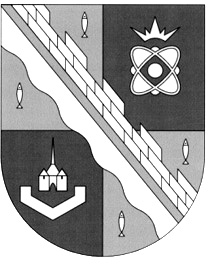 администрация МУНИЦИПАЛЬНОГО ОБРАЗОВАНИЯ                                        СОСНОВОБОРСКИЙ ГОРОДСКОЙ ОКРУГ  ЛЕНИНГРАДСКОЙ ОБЛАСТИпостановлениеот 12/02/2015 № 485О внесении изменений в муниципальную программу Сосновоборского городского округа «Современное образование в Сосновоборском городском округе на 2014 – 2020 годы»          В соответствии с Федеральным законом от 06.10.2003 № 131-ФЗ «Об общих принципах организации местного самоуправления в Российской Федерации», постановлением администрации Сосновоборского городского округа от 02.09.2013 № 2221 «Об утверждении Порядка  разработки, реализации и оценки эффективности муниципальных программ Сосновоборского городского округа Ленинградской области» и на основании решений совета депутатов муниципального образования Сосновоборский городской округ  Ленинградской области от 05.12.2013 № 196 «О бюджете Сосновоборского городского округа на 2014 год и на плановый период  2015 и 2016 годов (с изменениями на 25.06.2014 и 26.12.2014г.г.), № 33 от 27.11.2014 года «Об утверждении бюджета Сосновоборского  городского округа на 2015 год и  на плановый период 2016-2017 годов», администрация Сосновоборского городского округа п о с т а н о в л я е т:1. Внести изменения  в муниципальную программу «Современное образование в  Сосновоборском городском округе на 2014 – 2020 годы», утвержденную постановлением администрации Сосновоборского городского округа от  25/12/2014 № 3079 (далее по тексту – Программа):1.1. В Паспорте муниципальной программы  «Современное образование в Сосновоборском городском округе на 2014-2020 годы»:1.1.1. Раздел «Объемы бюджетных ассигнований муниципальной программы» изложить в следующей редакции:1.2. Раздел 7 Муниципальной программы «Ресурсное обеспечение муниципальной программы» изложить в следующей редакции:« VII Ресурсное обеспечениеМУНИЦИПАЛЬНОЙ программыОбщий объем ресурсного обеспечения реализации Программы составляет 6 629 306 408,65 руб. на 2014 год – 943 364 956,65  руб. (Федеральный бюджет – 2 413 000,00 руб. Областной бюджет – 474 931 576,00 руб.; Местный бюджет – 466 020 380,65 руб.), на 2015 год – 906 374 312,00 руб. (Областной бюджет – 427 924 500,00 руб.; Местный бюджет – 478 449 812,00 руб.), на 2016 год – 926 653 140,00 руб. (Областной бюджет – 445 528 900,00 руб.; Местный бюджет – 481 124 240,00 руб.),на 2017 год – 963 228 500,00 руб. (Областной бюджет – 479 408 500,00 руб.; Местный бюджет – 483 820 00,00 руб.),на 2018 год – 963 228 500,00 руб. (Областной бюджет – 479 408 500,00 руб.; Местный бюджет – 483 820 00,00 руб.),на 2019 год – 963 228 500,00 руб. (Областной бюджет – 479 408 500,00 руб.; Местный бюджет – 483 820 00,00 руб.),на 2020 год – 963 228 500,00 руб. (Областной бюджет – 479 408 500,00 руб.; Местный бюджет – 483 820 00,00 руб.),в том числе на реализацию:подпрограммы 1 «Развитие дошкольного образования  в Сосновоборском городском округе на 2014-2020 годы» - 2 940 930 741,00 руб.;подпрограммы 2. «Развитие общего образования детей в Сосновоборском городском округе на 2014-2020 годы» - 2 639 973 260,08 руб.;подпрограммы 3. «Развитие дополнительного образования детей в Сосновоборском городском округе на 2014-2020 годы» -    599 379 600,00 руб.;подпрограммы 4. «Информатизация системы образования в Сосновоборском городском округе на 2014-2020 годы» - 24 830 330,00 руб.;подпрограммы 5. «Организация оздоровления, отдыха и занятости детей, подростков и молодежи  в каникулярное время на 2014-2020 годы в Сосновоборском городском округе» (Каникулы 2014-2020»» –  82 096 000,00 руб.;подпрограммы 6. «Укрепление материально – технической базы муниципальных образовательных организаций на 2014-2020 годы» - 266 618 037,90 руб.;подпрограммы 7 «Обеспечение содержания зданий и сооружений муниципальных образовательных организаций Сосновоборского городского округа и обустройство прилегающих к ним территорий на 2014-2020 годы» - 75 478 439,67 руб.»1.3. В Паспорте Подпрограммы 1 «Развитие дошкольного образования в Сосновоборском городском округе на 2014-2020 годы»1.3.1. Раздел «Объемы бюджетных ассигнований подпрограммы» изложить в следующей редакции:1.4. Раздел 7 Подпрограммы 1 «Ресурсное обеспечение подпрограммы» изложить в следующей редакции:«7.  Ресурсное обеспечение подпрограммыОбщий объем ресурсного обеспечения реализации Подпрограммы составляет  2 940 930 741,00 рубль, в том числе за счет Федерального бюджета – 2 413 000,00 рублей, Областного бюджета – 1 212 519 490,00 рублей, Местного бюджете – 1 725 998 251,00 рубль.1.5. Приложение 1 к Подпрограмме 1 изложить в следующей редакции:                                « Приложение 1                                                                                                                                                               к подпрограмме 1 муниципальной программыПеречень основных мероприятийПодпрограммы 1 «Развитие дошкольного образования в Сосновоборском городском округе на 2014-2020 годы»1.6. Приложение 3 к Подпрограмме 1 изложить в следующей редакции:                                « Приложение 1                                                                                                                                                               к подпрограмме 1 муниципальной программыПЛАН РЕАЛИЗАЦИИ Подпрограммы 1 «Развитие дошкольного образования в Сосновоборском городском округе на 2014-2020 годы»1.7. В Паспорте Подпрограммы 2 «Развитие общего образования детей в Сосновоборском городском округе на 2014-2020 годы»1.7.1. Раздел «Объемы бюджетных ассигнований подпрограммы» изложить в следующей редакции:1.8. Раздел 7 Подпрограммы 2 «Ресурсное обеспечение подпрограммы» изложить в следующей редакции:«7.  Ресурсное обеспечение подпрограммыОбщий объем ресурсного обеспечения реализации Подпрограммы составляет  2 639 973 260,08 рублей, в том числе за счет Федерального бюджета – 0,00 рублей, Областного бюджета – 2 018 253 756,00 рублей, Местного бюджете – 621 719 504,08 рублей.1.9. Приложение 1 к Подпрограмме 2 изложить в следующей редакции:                                « Приложение 1                                                                                                                                                               к подпрограмме 2 муниципальной программыПеречень основных мероприятийПодпрограммы 2 «Развитие общего образования детей в Сосновоборском городском округе на 2014-2020 годы»1.10. Приложение 3 к Подпрограмме 2 изложить в следующей редакции:                                « Приложение 3                                                                                                                                                               к подпрограмме 2 муниципальной программыПЛАН РЕАЛИЗАЦИИ Подпрограммы 2 «Развитие общего образования детей в Сосновоборском городском округе на 2014-2020 годы»1.11. В Паспорте Подпрограммы 3  «Развитие дополнительного образования детей в Сосновоборском городском округе на 2014-2020 годы»1.11.1. Раздел «Объемы бюджетных ассигнований подпрограммы» изложить в следующей редакции:1.12. Раздел 2 «Цели и задачи подпрограммы» изложить в следующей редакции:«2. Цели и задачи подпрограммыЦель подпрограммы:Организация предоставления доступного качественного дополнительного образования в Сосновоборском городском округе Ленинградской области.Задачи подпрограммы:Обеспечение охвата дополнительным образованием детей и подростков в возрасте 5-18 лет.Развитие кадрового потенциала системы дополнительного образования на основе повышения квалификации управленческих и педагогических кадров, профессиональной подготовки педагогов нового поколения.Создание условий для детей, требующих особого внимания (одаренные дети, дети из семей с низким социально-экономическим статусом), для их развития, направленного на раскрытие способностей каждого обучающегося, формирование патриотичной, социально-активной личности.Дальнейшее развитие спортивно-массовой работы и формирование у подрастающего поколения приоритетного отношения к собственному здоровью как жизненной ценности через интеграцию дополнительного и основного образования.»1.13. Раздел 7 «Прогноз результатов реализации подпрограммы» изложить в следующей редакции:«3. Прогноз результатов реализации подпрограммыОбеспечить возможность получения доступного и качественного дополнительного образования учащимися с охватом от общего количества обучающихся: 2014г. – 78,1%, 2015г. -78,2%, 2016г. -78,3% , 2017-78,3%, 2018г. – 78,3%, 2019  - 78,3%, 2020 – 78,3%.Обеспечение роста отношения среднемесячной заработной платы педагогических работников муниципальных организаций дополнительного образования детей к среднемесячной заработной плате учителей  в Ленинградской области: 2014г.- 80%, 2015г. – 85%, 2016 г. – 90%, 2017г. – 100%, 2018 г. – 100%, 2019г. – 100%, 2020 г. – 100%.  Обеспечение возможности проб детьми различных видов и форм деятельности, а также максимальной мобильности в рамках индивидуальных образовательных траекторий.Обеспечить поддержку талантливой и способной молодежи, создать условия для участия воспитанников учреждений в мероприятиях регионального и федерального уровня.Повышение профессионального уровня и качества работы  руководящих и педагогических работников  в системе дополнительного образования.Развитие исследовательской и проектной деятельности, в том числе в направлении научно-технического творчества.Введение эффективного контракта в организациях, реализующих программы дополнительного образования (заключение соответствующих дополнительных соглашений к трудовым договорам со всеми руководителями и педагогическими работниками).»Раздел 12 «Сроки реализации подпрограммы» изложить в следующей редакции:« 4. Сроки реализации подпрограммыРеализация настоящей подпрограммы рассчитана на семь лет – с 01.01.2014 г. по 31.12.2020 г.	 Достижение главной цели и реализация задач подпрограммы будет осуществляться с учётом сложившихся реалий и прогнозируемых процессов социально-экономического развития Сосновоборского городского округа, Ленинградской области, Российской Федерации.»Раздел 13 «Перечень целевых показателей (индикаторов) подпрограммы» изложить в следующей редакции:« 5. Перечень целевых показателей (индикаторов) подпрограммыОхват детей в возрасте 5-18 лет программами дополнительного образования (удельный вес численности детей, получающих услуги дополнительного образования, в общей численности детей в возрасте 5-18 лет);Организация и проведение конкурсных и открытых мероприятий городского уровня по профилю работы учреждений дополнительного образования.Расширение возможностей участия обучающихся в областных, региональных, всероссийских конкурсах и соревнованиях.Удельный вес детей, требующих особого внимания государства и общества (дети из группы социального риска,  дети из семей с низким социально-экономическим статусом) охваченных программами дополнительного образования  в общем количестве детей, занимающихся дополнительным образованием.Укрепление материально-технической базы учреждений дополнительного образования.»Раздел 19 «Перечень и краткое описание основных мероприятий» изложить в следующей редакции:« 6. Перечень и краткое описание основных мероприятийОсновное мероприятие 1: Формирование муниципального задания, организация предоставления дополнительного образования во внеурочное время детям в учреждениях дополнительного образования детей, организационно-методическое сопровождение и организация участия в конкурсных и открытых мероприятиях различного уровня по профилю работы учреждений дополнительного образования.Основное мероприятие 1 направлено на:- предоставление дополнительного образования  детям во внеурочное время, организацию занятости детей после школьных занятий и предусматривает выбор ребенком деятельности в зависимости от его склонностей. В рамках  реализации мероприятия предусмотрено: предоставление услуг по организации предоставления дополнительного образования во внеурочное время детям в учреждениях дополнительного образования детей; развитие вариативных форм дополнительного образования детей; определение потребности населения в услугах дополнительного образования детей.- организационно-методическое сопровождение и организация участия в конкурсных и открытых мероприятиях различного уровня по профилю работы учреждений дополнительного образования направлено на создание условий для позитивной социализации и самореализации детей и молодежи;- проведение для учащихся школ города познавательных, развлекательных мероприятий, спортивно- массовых соревнований, дней здоровья и приобщение детей и подростков к занятиям физической культурой;- проведение городских массовых мероприятий, направленных на интеллектуальное, художественно-эстетическое, нравственное развитие учащихся, на занятия физической культурой и спортом, научно-техническим творчеством; формирование здорового образа жизни и развитие творческих способностей учащихся;- методическое сопровождение городских проектов, защита творческих, исследовательских  и социальных проектов; работа с органами самоуправления школ города журналистика;- представление научно – исследовательских проектов, творческих работ на городских конкурсах и конференциях.Основное мероприятие 2: Проведение городских мероприятий, семинаров, конференций, круглых столов по обмену опытом, мастер – классов и организация участия в конкурсных и спортивно-массовых мероприятиях различного уровня; проведение мероприятий по развитию  учреждений дополнительного образования и укреплению материально-технической базы.Основное мероприятие 2 направлено на - участие обучающихся в областных, региональных всероссийских, международных, таких, как: областная выставка технического творчества, прикладного творчества, изобразительного творчества, областные конкурсы вокальных, хореографических коллективов, первенство Ленинградской области по художественной гимнастике, дзюдо, волейболу, по спортивному туризму по ориентированию и др.;- обновление учебно-материальной базы  организаций дополнительного образования детей в соответствии с современными требованиями; - оснащение новым современным оборудованием, необходимым для работы детских объединений.Для реализации мероприятия предусмотрено: - участие обучающихся в конкурсных мероприятиях различного уровня, проведение семинаров, конференций, круглых столов по обмену опытом и др., мастер – классов и укрепление материально-технической базы учреждений дополнительного образования.1.17. Раздел 20 «Ресурсное обеспечение подпрограммы» изложить в следующей редакции: «7. Ресурсное обеспечение ПодпрограммыОбщий объем ресурсного обеспечения реализации Подпрограммы составляет   599 379 600,00 рублей, в том числе за счет Федерального бюджета - 0,00 рублей, Областного бюджета - 0,00 рублей, Местного бюджета – 599 379 600,00 рублей.1.18. Приложение 1 к Подпрограмме 3 изложить в следующей редакции:                                « Приложение 1                                                                                                                                                               к подпрограмме 3 муниципальной программыПеречень основных мероприятий                            Подпрограммы 3  «Развитие дополнительного образования детей в Сосновоборском городском округе на 2014-2020 годы»1.19. Приложение 3 к Подпрограмме 3 изложить в следующей редакции:                                           «Приложение 3                                                                                                                                                               к подпрограмме 3 муниципальной программыПЛАН РЕАЛИЗАЦИИ Подпрограммы 3«Развитие дополнительного образования детей в Сосновоборском городском округе на 2014-2020 годы»1.20. В Паспорте Подпрограммы 4  «Информатизация системы образования Сосновоборского городского округа на  2014 – 2020 годы»1.20.1. Раздел «Объемы бюджетных ассигнований подпрограммы» изложить в следующей редакции:1.21. Раздел 7 Подпрограммы 4 «Ресурсное обеспечение» изложить в следующей редакции:«7.  Ресурсное обеспечение подпрограммыОбщий объем ресурсного обеспечения реализации Подпрограммы составляет 24 830 330,00 рублей, в том числе за счет Федерального бюджета - 0,00 рублей, Областного бюджета – 1 160 330,00 рублей, Местного бюджета – 23 670 000,00 рублей.1.22. Приложение 1 к Подпрограмме 4 изложить в следующей редакции:                                                           «Приложение №  1 к подпрограмме 4 муниципальной программы Перечень основных мероприятий   Подпрограммы 4 «Информатизация системы образования Сосновоборского городского округа на  2014 – 2020 годы»1.23. Приложение 2 к Подпрограмме 4 изложить в следующей редакции:                                                          « Приложение №  2 к подпрограмме 4 муниципальной программы Целевые показатели (индикаторы) Подпрограммы 4 «Информатизация системы образования Сосновоборского городского округа на  2014 – 2020 годы»1.24.  Приложение 3 к Подпрограмме 4 изложить в следующей редакции:                                                           «Приложение №  3 к подпрограмме 4 муниципальной программы ПЛАН РЕАЛИЗАЦИИ Подпрограммы 4 «Информатизация системы образования Сосновоборского городского округа на  2014-2020 годы»1.25. В Паспорте Подпрограммы 5  «Организация оздоровления, отдыха  и занятости детей, подростков и молодежи в каникулярное время на 2014-2020 годы в Сосновоборском городском округе (Каникулы 2014-2020)»1.25.1. Раздел «Участники подпрограммы»  изложить в следующей редакции:«Комитет образования Сосновоборского городского округа, муниципальные бюджетные, муниципальные автономные организации Сосновоборского городского округа»1.25.2Пункт 5 Раздела «Задачи подпрограммы» изложить в следующей редакции: «5.Организация отдыха в выездных лагерях.»1.25.3Раздел «Объемы бюджетных ассигнований подпрограммы» изложить в следующей редакции:1.26.Раздел «Ожидаемые результаты реализации подпрограммы» изложить в следующей редакции:1.27.Раздел 3 «Основные мероприятия подпрограммы» изложить в следующей редакции:« 3. Прогноз результатов реализации подпрограммыРеализация подпрограммы позволит обеспечить:1. Ежегодный охват отдыхом и оздоровлением  не менее 55% детей и подростков от количества населения городского округа в возрасте 6,5-17 лет;2. Ежегодный охват досуговыми мероприятиями не менее 90% детей и подростков от общего количества населения города в возрасте от 6,5 до 17 лет;3. Организация временной занятости не менее 130 подростков и молодежи ежегодно;4. 100% количество детских оздоровительных лагерей, в которых соблюдены все требования надзорных органов.»1.28.Раздел 5 «Оценка эффективности подпрограммы» изложить в следующей редакции:« 5.  Перечень целевых показателей (индикаторов ) подпрограммыЦелевые показатели (индикаторы) подпрограммы:1. Ежегодный отдых и оздоровление  детей и подростков в % от количества населения Сосновоборского городского округа в возрасте 6,5-17 лет;2. Удельный вес численности детей и подростков, охваченных досуговыми мероприятиями в каникулярное время в % от общего количества населения городского округа в возрасте 6,5-17 лет;3. Количество подростков и молодежи, занятых во временном трудоустройстве в каникулярное время;4. Доля детских оздоровительных лагерей, в которых соблюдены условия соответствия  требованиям надзорных органов»1.29.Раздел 6 «Ресурсное обеспечение подпрограммы» изложить в следующей редакции:« 6. Перечень и краткое описание основных мероприятий- создание условий для удовлетворения потребности детей, подростков и молодежи в активном и полноценном отдыхе и оздоровлении, увеличение числа детей и подростков, охваченных организованными формами отдыха, оздоровления и занятости, в первую очередь детей, находящихся в трудной жизненной ситуации;- создание максимальных условий для развития творческого потенциала детей, подростков и молодежи;- формирование приоритета здорового образа жизни, нравственных ориентиров средствами физической культуры, спорта и туризма;- создание условий для отдыха, оздоровления и занятости подростков, состоящих на учете в органах внутренних дел.- сохранить и поддерживать объекты учреждений культуры в удовлетворительном состоянии, повысить уровень комфортности этих объектов.»1.30.Раздел 7 «Ожидаемые результаты, оценка эффективности реализации подпрограммы» изложить в следующей редакции:«7. Ресурсное обеспечение подпрограммыОбщий объем ресурсного обеспечения реализации Подпрограммы составляет  82  096 000,00 рублей, в том числе за счет Федерального бюджета - 0,00 рублей, Областного бюджета – 20 000,00 рублей, Местного бюджете – 82 076 000,00 рублей.1.31.Раздел 8 «Социальный эффект от реализации  подпрограммы» исключить.1.32. Приложение 1 к Подпрограмме 5 изложить в следующей редакции:                                          « Приложение № 1 к подпрограмме 5 муниципальной программыПеречень основных мероприятий Подпрограммы 5 «Развитие системы отдыха, оздоровления, занятости детей, подростков и молодёжи Сосновоборского городского округа на 2014-2020 годы»1.33. Приложение 2 к Подпрограмме 5 изложить в следующей редакции:                                          « Приложение № 2 к подпрограмме 5 муниципальной программыЦелевые показатели (индикаторы) Подпрограммы 5 «Организация оздоровления, отдыха  и занятости детей, подростков и молодежи в  каникулярное время на 2014-2020 годы в муниципальном образовании Сосновоборский  округ Ленинградской  области (Каникулы 2014-2020)»1.34. Приложение 3 к Подпрограмме 5 изложить в следующей редакции:                                          « Приложение № 3 к подпрограмме 5 муниципальной программыПЛАН РЕАЛИЗАЦИИ Подпрограммы 5 «Организация оздоровления, отдыха  и занятости детей, подростков и молодежи в  каникулярное время на 2014-2020 годы в муниципальном образовании Сосновоборский  округ Ленинградской  области (Каникулы 2014-2020)» 1.35. В Паспорте Подпрограммы 6  «Укрепление материально – технической базы муниципальных образовательных организаций на 2014-2020 годы»1.35.1. Раздел «Объемы бюджетных ассигнований подпрограммы» изложить в следующей редакции:1.35.2. Раздел 7 Подпрограммы 6 «Ресурсное обеспечение» изложить в следующей редакции:«7.  Ресурсное обеспечение подпрограммыОбщий объем ресурсного обеспечения реализации Подпрограммы составляет  266 618 037,90  рубля, в том числе за счет Федерального бюджета - 0,00 рублей, Областного бюджета – 34 065 400,00 рублей, Местного бюджете – 232 552 637,90 рубля.руб.»1.36. Приложение 1 к Подпрограмме 6 изложить в следующей редакции:                                             « Приложение № 1к подпрограмме 6 муниципальной программыПеречень основных мероприятийПодпрограммы 6 «Укрепление материально-технической базы муниципальных образовательных организаций на 2014-2020 годы»1.37. Приложение 3 к Подпрограмме 6 изложить в следующей редакции:                                                                                              « Приложение № 3к подпрограмме 6 муниципальной программы ПЛАН РЕАЛИЗАЦИИ Подпрограммы 6 «Укрепление материально-технической базы муниципальных образовательных организаций на 2014-2020 годы»»1.38. В Паспорте Подпрограммы 7  «Обеспечение содержания зданий и сооружений муниципальных образовательных организаций Сосновоборского городского округа и обустройство прилегающих к ним территорий на 2014-2020 годы.»:1.38.1. Раздел «Объемы бюджетных ассигнований подпрограммы» изложить в следующей редакции:1.38.2 Раздел 3 «Сроки реализации Подпрограммы», Раздел 4 «Перечень целевых показателей (индикаторов) подпрограммы», раздел 5 «Перечень и краткое описание основных мероприятий Подпрограммы», раздел 6 «Ресурсное обеспечение Подпрограммы» считать соответственно разделами 4, 5, 6, 7.		1.38.3 Раздел 7 Подпрограммы 7 «Ресурсное обеспечение подпрограммы» изложить в следующей редакции: «7. Ресурсное обеспечение ПодпрограммыОбщий объем ресурсного обеспечения реализации Подпрограммы составляет   75 478 439,67 рубля, в том числе за счет Федерального бюджета - 0,00 рублей, Областного бюджета - 0,00 рублей, Местного бюджета – 75 478 439,67 рубля.руб.»1.39. Приложение 1 к Подпрограмме 7 изложить в следующей редакции:                                          « Приложение № 1к подпрограмме 7 муниципальной программыПеречень основных мероприятийПодпрограммы 7 «Обеспечение содержания зданий и сооружений муниципальных образовательных организацийСосновоборского городского округа и обустройство прилегающих к ним территорий в 2014-2020 годы».1.40. Приложение 3 к Подпрограмме 7 изложить в следующей редакции:                                           «Приложение № 3к подпрограмме 7 муниципальной программыПЛАН РЕАЛИЗАЦИИ подпрограммы Сосновоборского городского округа«Обеспечение содержания зданий и сооружений муниципальных образовательных организаций Сосновоборского городского округа и обустройство прилегающих к ним территорий на 2014-2020 годы.»»2. Общему отделу администрации (Тарасова М.С.) обнародовать настоящее постановление на электронном сайте городской газеты "Маяк".3. Пресс-центру администрации (Арибжанов Р.М.) разместить настоящее постановление на официальном сайте Сосновоборского городского округа.Настоящее постановление вступает в силу со дня официального обнародования.Контроль за исполнением настоящего постановления возложить на заместителя главы администрации по социальным вопросам Скавронскую Ю.Ю.Глава администрацииСосновоборского городского округа                                                             В.Б.СадовскийСОГЛАСОВАНО: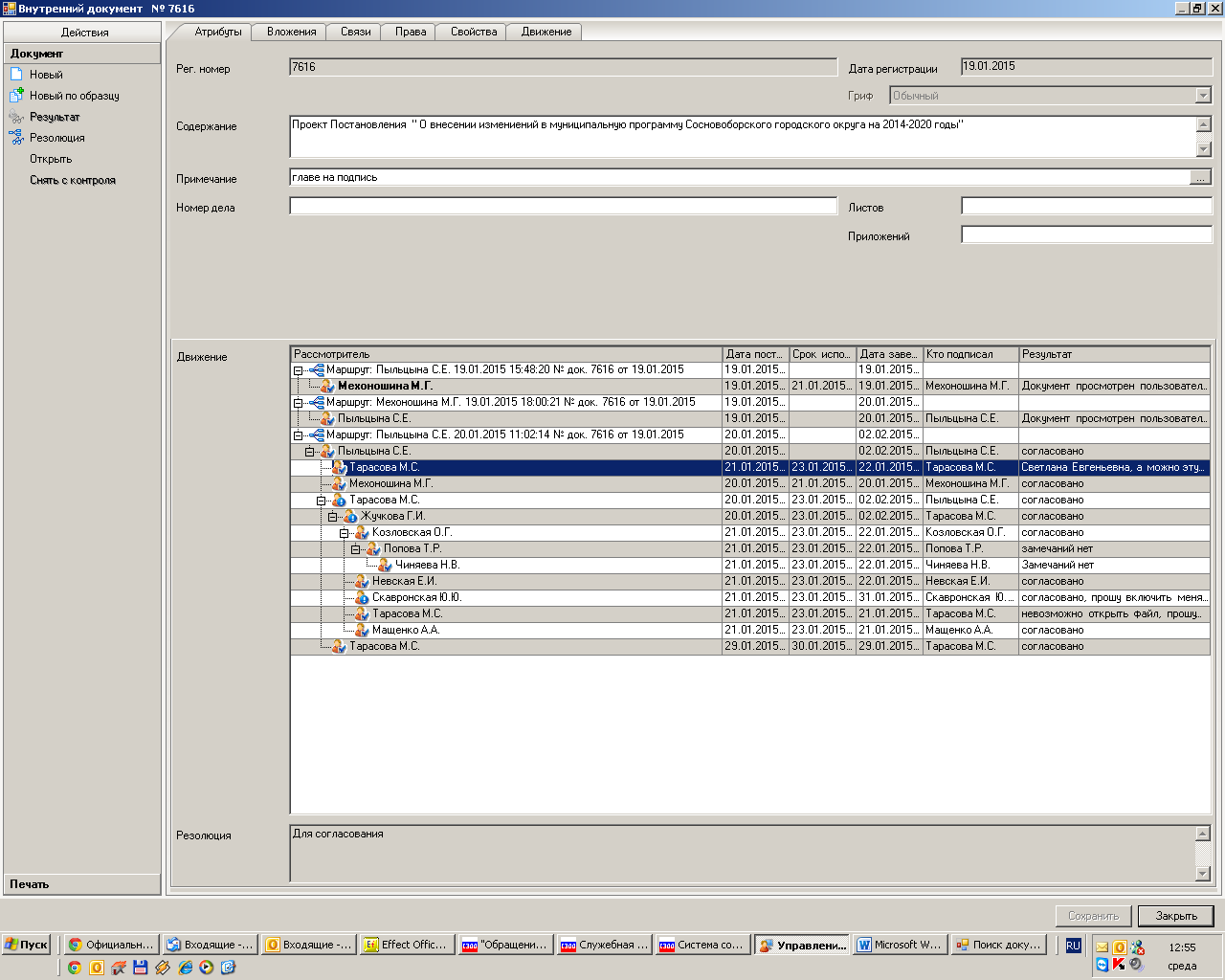 Рассылка: ОО, КО,ИАО, газета «Маяк»Объемы бюджетных ассигнований  муниципальной программы  Общий объем ресурсного обеспечения реализации Программы составляет 6 627 955 352.65 руб., в том числе:                                                     руб.Объемы бюджетных ассигнований  подпрограммы  Общий объем ресурсного обеспечения реализации Подпрограммы составляет сумме 2 940 930 741,00 рубль, в том числе за счет Федерального бюджета – 2 413 000,00 рублей, Областного бюджета – 1 212 519 490,00 рублей, Местного бюджета – 1 725 998 251,00 рубль.                                                                                                                                                                                            (руб.)2014 год2015 год2016 год2017 год2018 год2019 год2020 годИТОГО:Федеральный бюджетОбластной бюджетМестный бюджетИТОГО2 413 000,00169 023 190,00236 400 949,00 407 837 139,000,00152 818 400,00243 736 162,00396 554 562,000,00154 296 300,00      245 899 940,00400 196 240,000,00184 095 400,00249 990 300,00434 085 700,000,00184 095 400,00249 990 300,00434 085 700,000,00184 095 400,00249 990 300,00434 085 700,000,00184 095 400,00249 990 300,00434 085 700,002 413 000,001 212 519 490,001 725 998 251,002 940 930 741,00№ п/пНаименование подпрограммы, основных мероприятийОтветственный за реализациюГРБСГоды реализацииПлан финансирования, руб.План финансирования, руб.План финансирования, руб.План финансирования, руб.План финансирования, руб.План финансирования, руб.План финансирования, руб.План финансирования, руб.План финансирования, руб.№ п/пНаименование подпрограммы, основных мероприятийОтветственный за реализациюГРБСГоды реализацииИсточник финансирования2014 год2015 год2016 год2017 год2018 год2019 год2020 годИТОГО1234567891011121314Подпрограмма 1 «Развитие дошкольного образования в Сосновоборском городском округе  на 2014-2020 годы»КО. ООКО01.01.2014-31.12.2020Федеральный бюджет2 413 000,000,000,000,000,000,000,002 413 000,00Подпрограмма 1 «Развитие дошкольного образования в Сосновоборском городском округе  на 2014-2020 годы»КО. ООКО01.01.2014-31.12.2020Областной бюджет169 023 190,00152 818 400,00154 296 300,00184 095 400,00184 095 400,00184 095 400,00184 095 400,001 212 519 490,00Подпрограмма 1 «Развитие дошкольного образования в Сосновоборском городском округе  на 2014-2020 годы»КО. ООКО01.01.2014-31.12.2020Местный бюджет236 400 949,00243 736 162,00245 899 940,00249 990 300,00249 990 300,00249 990 300,00249 990 300,001 725 998 251,00Подпрограмма 1 «Развитие дошкольного образования в Сосновоборском городском округе  на 2014-2020 годы»КО. ООКО01.01.2014-31.12.2020ИТОГО407 837 139,00396 554 562,00400 196 240,00434 085 700,00434 085 700,00434 085 700,00434 085 700,002 940 930 741,001.1Основное мероприятие 1«Формирование муниципального задания, реализация основных общеобразовательных программ дошкольного образования, организация ухода и присмотра за детьми, осваивающими образовательные программы дошкольного образования в образовательных организациях»КО. ООКО01.01.2014-31.12.2020Федеральный бюджет0,000,000,000,000,000,000,000,001.1Основное мероприятие 1«Формирование муниципального задания, реализация основных общеобразовательных программ дошкольного образования, организация ухода и присмотра за детьми, осваивающими образовательные программы дошкольного образования в образовательных организациях»КО. ООКО01.01.2014-31.12.2020Областной бюджет168 823 190,00152 818 400,00154 296 300,00184 095 400,00184 095 400,00184 095 400,00184 095 400,001 212 319 490,001.1Основное мероприятие 1«Формирование муниципального задания, реализация основных общеобразовательных программ дошкольного образования, организация ухода и присмотра за детьми, осваивающими образовательные программы дошкольного образования в образовательных организациях»КО. ООКО01.01.2014-31.12.2020Местный бюджет223 835 349,00227 246 162,00231 153 940,00237 789 300,00237 789 300,00237 789 300,00237 789 300,001 633 392 651,001.1Основное мероприятие 1«Формирование муниципального задания, реализация основных общеобразовательных программ дошкольного образования, организация ухода и присмотра за детьми, осваивающими образовательные программы дошкольного образования в образовательных организациях»КО. ООКО01.01.2014-31.12.2020ИТОГО392 658 539,00380 064 562,00 385 450 240,00421 884 700,00421 884 700,00421 884 700,00421 884 700,002 845 712 141,001.2Основное мероприятие 2«Предоставление мер социальной поддержки родителям (законным представителям)»КО. ООКО01.01.2014-31.12.2020Федеральный бюджет0,000,000,000,000,000,000,000,001.2Основное мероприятие 2«Предоставление мер социальной поддержки родителям (законным представителям)»КО. ООКО01.01.2014-31.12.2020Областной бюджет0,000,000,000,000,000,000,000,001.2Основное мероприятие 2«Предоставление мер социальной поддержки родителям (законным представителям)»КО. ООКО01.01.2014-31.12.2020Местный бюджет6 565 600,007 113 000,007 497  000,007 872 000,007 872 000,007 872 000,007 872 000,0052 663 600,001.2Основное мероприятие 2«Предоставление мер социальной поддержки родителям (законным представителям)»КО. ООКО01.01.2014-31.12.2020ИТОГО6 565 600,007 113 000,007 497  000,007 872 000,007 872 000,007 872 000,007 872 000,0052 663 600,001.3Основное мероприятие 3«Развитие материально - технической базы, укрепление развивающей образовательной среды и повышение творческого потенциала педагогов дошкольных образовательных учреждений»КО. ООКО01.01.2014-31.12.2020Федеральный бюджет2 413 000,000,000,000,000,000,000,002 413 000,001.3Основное мероприятие 3«Развитие материально - технической базы, укрепление развивающей образовательной среды и повышение творческого потенциала педагогов дошкольных образовательных учреждений»КО. ООКО01.01.2014-31.12.2020Областной бюджет200 000,000,000,000,000,000,000,00200 000,001.3Основное мероприятие 3«Развитие материально - технической базы, укрепление развивающей образовательной среды и повышение творческого потенциала педагогов дошкольных образовательных учреждений»КО. ООКО01.01.2014-31.12.2020Местный бюджет6 000 000,009 377 000,007 249 000,004 329 000,004 329 000,004 329 000,004 329 000,0039 942 000,001.3Основное мероприятие 3«Развитие материально - технической базы, укрепление развивающей образовательной среды и повышение творческого потенциала педагогов дошкольных образовательных учреждений»ИТОГО8 613 000,009 377 000,007 249 000,004 329 000,004 329 000,004 329 000,004 329 000,0042 555 000,00На 2014 годНа 2014 годНа 2014 годНа 2014 годНа 2014 годНа 2014 годНа 2014 годНа 2014 годНа 2014 год№ п/пНаименование подпрограммы, основных мероприятийОтветственный за реализациюОжидаемый результат реализации мероприятияОжидаемый результат реализации мероприятияПлан финансирования, руб.План финансирования, руб.План финансирования, руб.План финансирования, руб.№ п/пНаименование подпрограммы, основных мероприятийОтветственный за реализациюед. измеренияК-воФедеральныйбюджетОбластной бюджетМестный бюджетИТОГО1234567891Подпрограмма 1«Развитие дошкольного образования в Сосновоборском городском округе  на 2014-2020 годы»КО, ОО2 413 000,00169 023 190,00236 400 949,00407 837 139,001.1Основное мероприятие 1«Формирование муниципального задания, реализация основных общеобразовательных программ дошкольного образования, организация ухода и присмотра за детьми, осваивающими образовательные программы дошкольного образования  в образовательных организациях»0,00168 823 190,00223 835 349,00392 658 539,00В том числе:	1.1.1Мероприятие 1 «предоставление оказание услуги            по реализации основной общеобразовательной программы дошкольного образования»0,00168 823 190,000,00168 823 190,001.1.2Мероприятие 2 «организация присмотра и ухода за детьми»0,000,00223 835 349,00223 835 349,001.2Основное мероприятие 2«Предоставление мер социальной поддержки родителям»0,000,006 565 600, 006 565 600, 00В том числе: 1.2.1Мероприятие 1 «снижение и освобождение родительской платы за присмотр           и уход за детьми в муниципальном дошкольном образовательном учреждении»0,000,006 565 600, 006 565 600, 001.3Основное мероприятие 3«Развитие материально - технической базы, укрепление развивающей образовательной среды и повышение творческого потенциала педагогов дошкольных образовательных учреждений»    2 413 000,00200 000,006 000 000, 008 613 000, 00В том числе: 1.3.1Мероприятие 1 Приобретение спортивно-игрового оборудования, оборудования для пищеблоков, прачечных          и медицинских кабинетов        0,00200 000,001 143 000,001 343 000,001.3.2Мероприятие 2создание дополнительных мест в дошкольных образовательных организациях         2 413 000,000,004 750 000,007 163 000,001.3.3Мероприятие 3повышение творческого потенциала педагогов дошкольных образовательных организаций        0,000,00107 000,00107 000,00На 2015 годНа 2015 годНа 2015 годНа 2015 годНа 2015 годНа 2015 годНа 2015 годНа 2015 годНа 2015 год№ п/пНаименование подпрограммы, основных мероприятийОтветственный за реализациюОжидаемый результат реализации мероприятияОжидаемый результат реализации мероприятияПлан финансирования, руб.План финансирования, руб.План финансирования, руб.План финансирования, руб.№ п/пНаименование подпрограммы, основных мероприятийОтветственный за реализациюед. измеренияК-воФедеральныйбюджетОбластной бюджетМестный бюджетИТОГО1234567891Подпрограмма 1«Развитие дошкольного образования в Сосновоборском городском округе  на 2014-2020 годы»КО, ОО0,00152 818 400,00243736 162,00396 554 562,001.1Основное мероприятие 1«Формирование муниципального задания, реализация основных общеобразовательных программ дошкольного образования, организация ухода и присмотра за детьми, осваивающими образовательные программы дошкольного образования  в образовательных организациях»0,00152 818 400,00227 246 162,00380 064 562,00В том числе:	1.1.1Мероприятие 1 «предоставление оказание услуги            по реализации основной общеобразовательной программы дошкольного образования»0,00152 818 400,000,00152 818 400,001.1.2Мероприятие 2 «организация присмотра и ухода за детьми»0,000,00227 246 162,00227 246 162,001.2Основное мероприятие 2«Предоставление мер социальной поддержки родителям»0,000,007 113 000, 007 113 000, 00В том числе: 1.2.1Мероприятие 1 «снижение и освобождение родительской платы за присмотр           и уход за детьми в муниципальном дошкольном образовательном учреждении»0,000,007 113 000, 007 113 000, 001.3Основное мероприятие 3«Развитие материально - технической базы, укрепление развивающей образовательной среды и повышение творческого потенциала педагогов дошкольных образовательных учреждений»        0,000,009 377 000, 009 377 000, 00В том числе: 1.3.1Мероприятие 1 Приобретение спортивно-игрового оборудования, оборудования для пищеблоков, прачечных          и медицинских кабинетов        0,000,004 080 000,004 080 000,001.3.2Мероприятие 2создание дополнительных мест в дошкольных образовательных организациях          0,000,005 000 000,005 000 000,001.3.3Мероприятие 3укрепление развивающей образовательной среды и повышение творческого потенциала педагогов дошкольных образовательных учреждений        0,000,00297 000,00297 000,00Объемы бюджетных ассигнований   подпрограммы  Общий объем ресурсного обеспечения реализации Подпрограммы составляет сумме 2 638 622 204,08 рублей, в том числе за счет Федерального бюджета - 0,00 рублей, Областного бюджета – 2 016 902 700,00 рублей, Местного бюджета – 621 719 504,08 рублей.                                                                                                                                                                                            (руб.)2014 год2015 год2016 год2017 год2018 год2019 год2020 годИТОГО:Федеральный бюджетОбластной бюджетМестный бюджетИТОГО0,00270 662 656,0084 410 704,08355 073 360,080,00275 106 100,0084 042 600,00359 148 700,000,00291 232 600,00      87 739 800,00378 972 400,000,00295 313 100,0091 381 600,00386 694 700,000,00295 313 100,0091 381 600,00386 694 700,000,00295 313 100,0091 381 600,00386 694 700,000,00295 313 100,0091 381 600,00386 694 700,000,002 018 253 756,00621 719 504,082 639 973 260,08Наименование подпрограмм, основных мероприятий и мероприятийОтветственный за реализацию подпрограммыГРБСГоды реализации подпрограммыПлан финансирования, руб.План финансирования, руб.План финансирования, руб.План финансирования, руб.План финансирования, руб.План финансирования, руб.План финансирования, руб.План финансирования, руб.План финансирования, руб.Наименование подпрограмм, основных мероприятий и мероприятийОтветственный за реализацию подпрограммыГРБСГоды реализации подпрограммыИсточник финансирования2014 год2015 год2016 год2017 год2018 год2019 год2020 годИТОГО1234567811Подпрограмма 2 «Развитие общего образования детей в Сосновоборском городском округе на 2014-2020 годы» КО, ООКО01.01.2014-31.12.2020Федеральный бюджет0,000,000,000,000,000,000,000,00Подпрограмма 2 «Развитие общего образования детей в Сосновоборском городском округе на 2014-2020 годы» КО, ООКО01.01.2014-31.12.2020Областной бюджет270662 656,00275 106 100,00291 232 600,00295 313 100,00295 313 100,00295 313 100,00295 313 100,002 018 253 756,00Подпрограмма 2 «Развитие общего образования детей в Сосновоборском городском округе на 2014-2020 годы» КО, ООКО01.01.2014-31.12.2020Местный бюджет84 410 704,0884 042 600,0087 739 800,0091 381 600,0091 381 600,0091 381 600,0091 381 600,00621 719 504,08Подпрограмма 2 «Развитие общего образования детей в Сосновоборском городском округе на 2014-2020 годы» КО, ООКО01.01.2014-31.12.2020ИТОГО355 073 360,08359 148 700,00378 972 400,00386 694 700,00386 694 700,00386 694 700,00386 694 700,002 639 973 260,08Основное мероприятие 1Формирование муниципального задания на оказание услуг по организации предоставления общедоступного и бесплатного, общего (начального общего, основного общего, среднего общего) образования в общеобразовательных организацияхКО, ООКО01.01.2014-31.12.2020Федеральный бюджет0,000,000,000,000,000,000,000,00Основное мероприятие 1Формирование муниципального задания на оказание услуг по организации предоставления общедоступного и бесплатного, общего (начального общего, основного общего, среднего общего) образования в общеобразовательных организацияхКО, ООКО01.01.2014-31.12.2020Областной бюджет257 367 200,00263 191 200,00279 317 700,00283 398 200,00283 398 200,00283 398 200,00283 398 200,001 933 468 900,00Основное мероприятие 1Формирование муниципального задания на оказание услуг по организации предоставления общедоступного и бесплатного, общего (начального общего, основного общего, среднего общего) образования в общеобразовательных организацияхКО, ООКО01.01.2014-31.12.2020Местный бюджет61 085 261,0860 030 500,0062 754 400,0065 433 900,0065 433 900,0065 433 900,0065 433 900,00445 605 761,08Основное мероприятие 1Формирование муниципального задания на оказание услуг по организации предоставления общедоступного и бесплатного, общего (начального общего, основного общего, среднего общего) образования в общеобразовательных организацияхКО, ООКО01.01.2014-31.12.2020ИТОГО318 452 461,08323 221 700,00342 072 100,00348 832 100,00348 832 100,00348 832 100,00348 832 100,002 379 074 661,08Основное мероприятие 2Обновление содержания и совершенствование материально-технической базы общего  образования; поддержка кадрового потенциала системы образования; организация воспитательной работы и развитие творческого потенциала учащихся; сохранение и укрепление здоровья школьников.КО, ООКО01.01.2014-31.12.2020Федеральный бюджет0,000,000,000,000,000,000,000,00Основное мероприятие 2Обновление содержания и совершенствование материально-технической базы общего  образования; поддержка кадрового потенциала системы образования; организация воспитательной работы и развитие творческого потенциала учащихся; сохранение и укрепление здоровья школьников.КО, ООКО01.01.2014-31.12.2020Областной бюджет2 211 056,000,000,000,000,000,000,002 211 056,00Основное мероприятие 2Обновление содержания и совершенствование материально-технической базы общего  образования; поддержка кадрового потенциала системы образования; организация воспитательной работы и развитие творческого потенциала учащихся; сохранение и укрепление здоровья школьников.КО, ООКО01.01.2014-31.12.2020Местный бюджет9 157 643,008 705 000,009 176 000,009 635 000,009 635 000,009 635 000,009 635 000,0065 578 643,00Основное мероприятие 2Обновление содержания и совершенствование материально-технической базы общего  образования; поддержка кадрового потенциала системы образования; организация воспитательной работы и развитие творческого потенциала учащихся; сохранение и укрепление здоровья школьников.КО, ООКО01.01.2014-31.12.2020ИТОГО11 368 699,008 705 000,009 176 000,009 635 000,009 635 000,009 635 000,009 635 000,0067 789 699,00Основное мероприятие 3Организация питания школьниковКО, ООКО01.01.2014-31.12.2020Федеральный бюджет0,000,000,000,000,000,000,000,00Основное мероприятие 3Организация питания школьниковКО, ООКО01.01.2014-31.12.2020Областной бюджет11 084 400,0011 914 900,0011 914 900,0011 914 900,0011 914 900,0011 914 900,0011 914 900,0082 573 800,00Основное мероприятие 3Организация питания школьниковКО, ООКО01.01.2014-31.12.2020Местный бюджет14 167 800,0015 307 100,0015 809 400,0016 312 700,0016 312 700,0016 312 700,0016 312 700,00110 535 100,00Основное мероприятие 3Организация питания школьниковКО, ООКО01.01.2014-31.12.2020ИТОГО25 252 200,0027 222 000,00 27 724 300,0028 227 600,0028 227 600,0028 227 600,0028 227 600,00193 108 900,00На 2014 годНа 2014 годНа 2014 годНа 2014 годНа 2014 годНа 2014 годНа 2014 годНа 2014 годНа 2014 год№ п/пНаименование подпрограммы, основных мероприятий, Ответстве-нный за реализациюОжидаемый результат реализации мероприятияОжидаемый результат реализации мероприятияПлан финансирования, руб.План финансирования, руб.План финансирования, руб.План финансирования, руб.№ п/пНаименование подпрограммы, основных мероприятий, Ответстве-нный за реализациюЕд. измеренияКо-воФедеральныйбюджетОбластной бюджетМестный бюджетИТОГО1234567891Подпрограмма 2«Развитие общего образования детей в Сосновоборском городском округе на 2014-2020 годы»КО, ОО        0,00270 662 656,0084 410 704,08355 073 360,081.1Основное мероприятие 1Формирование муниципального задания на оказание услуг по организации предоставления общедоступного и бесплатного, общего (начального общего, основного общего, среднего общего) образования в общеобразовательных организацияхКО, МБОУ        0,00257 367 200,0061 085 261,08318 452 461,08В том числе:	1.1.1Мероприятие 1 организация предоставления общедоступного и бесплатного, общего (начального общего, основного общего, среднего общего) образования в общеобразовательных организацияхКО, МБОУ        0,00257 367 200,0061 085 261,08318 452 461,081.2Основное мероприятие 2Обновление содержания и совершенствование материально-технической базы общего  образования; поддержка кадрового потенциала системы образования; организация воспитательной работы и развитие творческого потенциала учащихся; сохранение и укрепление здоровья школьников.КО, ОО        0,002 211 056,009 157 643,0011 368 699,00В том числе: 1.2.1Мероприятие 1 Обновление  содержания общего образования, в т.ч.        0,00860 000,003 307 955,004 167 955,001.2.1.1Проведение  ГИА в 9 классахМБОУ ДОД ЦРТ        0,000,00167 000,00167 000,001.2.1.2Мониторинг качества образованияМБОУ ДОД ЦРТ        0,000,0025 000,0025 000,001.2.1.3Организация работы ГМО для  сопровождение введения ФГОС, введение новых форм и технологий обучения, апробация новых УМКМБОУ ДОД ЦРТ        0,000,00190 000,00190 000,001.2.1.4Обеспечение функционирования центра по работе с педагогическими кадрами: материально техническое обеспечение деятельности центра;  сопровождение сайта центра по работе с педагогами, сопровождение   электронных баз данных муниципальных образовательных инноваций (одаренных детей, «портфолио педагога», тестовых заданий, мониторинговых исследований); обеспечение средствами связи (оплата услуг Интернет, услуги местной и междугородней связи)   МБОУ ДОД ЦРТ        0,000,00143 000,00143 000,001.2.1.5Организация  курсовой подготовки и обеспечение участия в совещаниях, семинарах, конференциях и др. мероприятиях по актуальным вопросам образования методистов и экспертов территориальных предметных комиссий, педагогов; проведение мероприятий  по выявлению и развитию творческого потенциала педагогов (Конкурс методических разработок, НПК «Современные технологии в образовании», городской смотр-конкурс учебно-опытных участков, городской cмотр - конкурс учебных кабинетов); участие педагогов и методистов Сосновоборского городского округа в  региональных мероприятиях   (областная ярмарка инноваций в ЛОИРО, творческие встречи педагогов Юго-Западного образовательного округа,  областная итоговая конференция по методической работе в ЛОИРО)МБОУ ДОД ЦРТ        0,000,00105 000,00105 000,001.2.1.6приобретение электронных  методических пособий для педагогов города, осуществление подписки на периодические издания МБОУ ДОД ЦРТ        0,000,0035 000,0035 000,001.2.1.7Организация  мероприятий   для педагогической общественности (городской педагогический совет, участие в областном педагогическом совете, проведение Дня Учителя, участие в работе окружных совещаний Юго-Западного образовательного округа)КО, ОО        0,000,00188 762,00188 762,001.2.1.8Организация и проведение конкурсов профессионального мастерства («Учитель года», «Воспитатель года», «Наш классный – самый классный»КО, ОО        0,000,00115 900,00115 900,001.2.1.9Поддержка ОУ участников конкурсов («Школа года», «Красивая школа», «Лучшее учреждение, развивающее физическую культуру и спорт»)КО, ОО0,00410 000,00239 000,00649 000,001.2.1.10Приобретение современного компьютерного, учебно-лабораторного оборудования, пособий, материалов и предметов учебного инвентаря для муниципальных общеобразовательных организацийКО, ОО        0,00450 000,002 099 293,002 549 293,001.2.2Мероприятие 2 «Поддержка кадрового потенциала системы образования», в т.ч.        0,001 351 056,002 410 610,003 753 666,001.2.2.1Приобретение жилья для педагогических работниковКО, КУМИ        0,001 351 056,001 394 610,002 745 666,001.2.2.2Выплата компенсации за наём жильяКО        0,000,001 008 000,001 008 000,001.2.2.3Предоставление гражданину   мер социальной поддержки в период обучения в образовательных организациях по педагогическим специальностям и заключившими договор о целевом обученииКО        0,000,008 000,008 000,001.2.3Мероприятие 3 «Совершенствование материально-технической базы общего образования», в т.ч.        0,000,001 261 600,001 261 600,001.2.3.1Замена технологического оборудования школьных столовыхКО, ОО        0,000,001 171 600,001 171 600,001.2.3.2Приобретение современного спортивного оборудования и инвентаря для спортивных залов, спортивных площадокКО, ОО        0,000,0090 000,0090 000,001.2.4Мероприятие 4 «Организация воспитательной работы и развитие творческого потенциала учащихся», в т.ч.        0,000,001 297 478,001 297 478,001.2.4.1Участие одаренных  детей и их педагогов в летних интеллектуальных лагерях; проведение мероприятий для выявления любого вида одаренности, психологических тренингов для подготовки школьных команд к региональному и всероссийскому этапам предметной олимпиады школьников; обеспечение участия обучающихся Сосновоборского городского округа в  региональном и всероссийском этапе олимпиады школьников и в региональных мероприятиях, проводимых для одаренных детей; организация учебных сессий для одарённых детей по 4-м предметам; организация участия школьников в финальных этапах Всероссийских  мероприятий, сборах по целевым приглашениямМБОУ ДОД ЦРТ        0,000,00650 000,00650 000,001.2.4.2Организация и проведение «Праздника успеха» (чествование победителей и призёров Всероссийской и региональной олимпиад школьников, конкурсного движенияМБОУ ДОД ЦРТ        0,000,00320 000,00320 000,001.2.4.3Грант Главы администрации Сосновоборского городского округаМБОУ ДОД ЦРТ        0,000,00100 000,00100 000,001.2.4.4Организация и проведение Чествования золотых и серебряных медалистов; организация поездок  на областной праздник чествования золотых медалистовКО, ОО        0,000,0076 478,0076 478,001.2.4.5Организация и проведение городского  этапа областного конкурса по профилактике зависимого поведения учащихся «Я выбираю!»КО, ОО        0,000,0030 000,0030 000,001.2.4.6Конкурс городских социальных проектов учащихсяКО, ОО        0,000,00121 000,00121 000,001.2.5Мероприятие 5 «Сохранение и укрепление здоровья школьников в условиях образования», в т.ч.КО, ОО        0,000,00880 000,00880 000,001.2.5.1Организация работы городской ПМПККО, ОО        0,000,00250 000,00250 000,001.2.5.2Мероприятия  направленные на сохранение и укрепление здоровья школьников: проведение городской спартакиады школьников;  подготовка команд на областную спартакиаду школьников; проведение учебно-полевых сборов 10 классов и мероприятий по программе «Школа безопасности»; реализация проекта «Мини-футбол в школу»МБОУ ДОД ЦРТ        0,000,00490 000,00490 000,001.2.5.3Организация и проведение спортивного праздника «Путь к Олимпу»МБОУ ДОД ЦРТ        0,000,00140 000,00140 000,001.3Основное мероприятие 3«Организация питания школьников»МАУ «ЦОШ»        0,0011 084 400,0014 167 800,0025 252 200,00В том числе: МАУ «ЦОШ»1.3.1Мероприятие 1 «организация предоставления бесплатного (льготного) питания установленным категориям учащихся муниципальных  общеобразовательных учреждений» МАУ «ЦОШ»        0,0011 084 400,000,0011 084 400,001.3.2Мероприятие 2«организация предоставления бесплатного (льготного) питания учащихся 1-х классов муниципальных  общеобразовательных учреждений»МАУ «ЦОШ»        0,000,003 239 400,003 239 400,001.3.3Мероприятие 3«содержание МАУ «ЦОШ»»МАУ «ЦОШ»        0,000,0010 928 400,0010 928 400,00На 2015 годНа 2015 годНа 2015 годНа 2015 годНа 2015 годНа 2015 годНа 2015 годНа 2015 годНа 2015 год№ п/пНаименование подпрограммы, основных мероприятий, Ответстве-нный за реализациюОжидаемый результат реализации мероприятияОжидаемый результат реализации мероприятияПлан финансирования, руб.План финансирования, руб.План финансирования, руб.План финансирования, руб.№ п/пНаименование подпрограммы, основных мероприятий, Ответстве-нный за реализациюЕд. измеренияКо-воФедеральныйбюджетОбластной бюджетМестный бюджетИТОГО1234567891Подпрограмма 2«Развитие общего образования детей в Сосновоборском городском округе на 2014-2020 годы»КО, ОО        0,00275 106 100,0084 042 600,00359 148 700,001.1Основное мероприятие 1Формирование муниципального задания на оказание услуг по организации предоставления общедоступного и бесплатного, общего (начального общего, основного общего, среднего общего) образования в общеобразовательных организацияхКО,  ОО        0,00263 191 200,0060 030 500,00323 221 700,00В том числе:	1.1.1Мероприятие 1 организация предоставления общедоступного и бесплатного, общего (начального общего, основного общего, среднего общего) образования в общеобразовательных организацияхКО, ОО        0,00263 191 200,0060 030 500,00323 221 700,001.2Основное мероприятие 2Обновление содержания и совершенствование материально-технической базы общего  образования; поддержка кадрового потенциала системы образования; организация воспитательной работы и развитие творческого потенциала учащихся; сохранение и укрепление здоровья школьников.КО, ОО        0,000,008 705 000,008 705 000,00В том числе: 1.2.1Мероприятие 1 Обновление  содержания общего образования, в т.ч.        0,000,001 666 000,001 666 000,001.2.1.1Проведение  ГИА в 9 классахМБОУ ДОД ЦРТ        0,000,00167 000,00167 000,001.2.1.2Мониторинг качества образованияМБОУ ДОД ЦРТ        0,000,0025 000,0025 000,001.2.1.3Организация работы ГМО для  сопровождение введения ФГОС, введение новых форм и технологий обучения, апробация новых УМКМБОУ ДОД ЦРТ        0,000,00190 000,00190 000,001.2.1.4Обеспечение функционирования центра по работе с педагогическими кадрами: материально техническое обеспечение деятельности центра;  сопровождение сайта центра по работе с педагогами, сопровождение   электронных баз данных муниципальных образовательных инноваций (одаренных детей, «портфолио педагога», тестовых заданий, мониторинговых исследований); обеспечение средствами связи (оплата услуг Интернет, услуги местной и междугородней связи)   МБОУ ДОД ЦРТ        0,000,00143 000,00143 000,001.2.1.5Организация  курсовой подготовки и обеспечение участия в совещаниях, семинарах, конференциях и др. мероприятиях по актуальным вопросам образования методистов и экспертов территориальных предметных комиссий, педагогов; проведение мероприятий  по выявлению и развитию творческого потенциала педагогов (Конкурс методических разработок, НПК «Современные технологии в образовании», городской смотр-конкурс учебно-опытных участков, городской cмотр - конкурс учебных кабинетов); участие педагогов и методистов Сосновоборского городского округа в  региональных мероприятиях   (областная ярмарка инноваций в ЛОИРО, творческие встречи педагогов Юго-Западного образовательного округа,  областная итоговая конференция по методической работе в ЛОИРО)МБОУ ДОД ЦРТ        0,000,00105 000,00105 000,001.2.1.6приобретение электронных  методических пособий для педагогов города, осуществление подписки на периодические издания МБОУ ДОД ЦРТ        0,000,0035 000,0035 000,001.2.1.7Организация  мероприятий   для педагогической общественности (городской педагогический совет, участие в областном педагогическом совете, проведение Дня Учителя, участие в работе окружных совещаний Юго-Западного образовательного округа)КО, ОО        0,000,00315 000,00315 000,001.2.1.8Организация и проведение конкурсов профессионального мастерства («Учитель года», «Воспитатель года», «Наш классный – самый классный»КО, ОО        0,000,0086 000,0086 000,001.2.1.9Поддержка ОУ участников конкурсов («Школа года», «Красивая школа», «Лучшее учреждение, развивающее физическую культуру и спорт»)КО, ОО0,000,00200 000,00260 000,001.2.1.10Приобретение современного компьютерного, учебно-лабораторного оборудования, пособий, материалов и предметов учебного инвентаря для муниципальных общеобразовательных организацийКО, ОО        0,000,00400 000,00400 000,001.2.2Мероприятие 2 «Поддержка кадрового потенциала системы образования», в т.ч.        0,000,001 068 000,001 068 000,001.2.2.1Приобретение жилья для педагогических работниковКО, КУМИ        0,000,000,000,001.2.2.2Выплата компенсации за наём жильяКО        0,000,001 008 000,001 008 000,001.2.2.3Предоставление гражданину   мер социальной поддержки в период обучения в образовательных организациях по педагогическим специальностям и заключившими договор о целевом обученииКО        0,000,0060 000,0060 000,001.2.3Мероприятие 3 «Совершенствование материально-технической базы общего образования», в т.ч.        0,000,002 780 000,002 780 000,001.2.3.1Замена технологического оборудования школьных столовыхКО, ОО        0,000,002 600 000,002 600 000,001.2.3.2Приобретение современного спортивного оборудования и инвентаря для спортивных залов, спортивных площадокКО, ОО        0,000,00180 000,00180 000,001.2.4Мероприятие 4 «Организация воспитательной работы и развитие творческого потенциала учащихся», в т.ч.        0,000,001 661 000,001 661 000,001.2.4.1Участие одаренных  детей и их педагогов в летних интеллектуальных лагерях; проведение мероприятий для выявления любого вида одаренности, психологических тренингов для подготовки школьных команд к региональному и всероссийскому этапам предметной олимпиады школьников; обеспечение участия обучающихся Сосновоборского городского округа в  региональном и всероссийском этапе олимпиады школьников и в региональных мероприятиях, проводимых для одаренных детей; организация учебных сессий для одарённых детей по 4-м предметам; организация участия школьников в финальных этапах Всероссийских  мероприятий, сборах по целевым приглашениямМБОУ ДОД ЦРТ        0,000,00650 000,00650 000,001.2.4.2Организация и проведение «Праздника успеха» (чествование победителей и призёров Всероссийской и региональной олимпиад школьников, конкурсного движенияМБОУ ДОД ЦРТ        0,000,00320 000,00320 000,001.2.4.3Грант Главы администрации Сосновоборского городского округаМБОУ ДОД ЦРТ        0,000,00100 000,00100 000,001.2.4.4Организация и проведение Чествования золотых и серебряных медалистов; организация поездок  на областной праздник чествования золотых медалистовКО, ОО        0,000,00100 000,00100 000,001.2.4.5Организация и проведение конкурсов  школьных музеев; экскурсоводовКО, ОО        0,000,0040 000,0040 000,001.2.4.6Организация и проведение городского  этапа областного конкурса по профилактике зависимого поведения учащихся «Я выбираю!»КО, ОО        0,000,0030 000,0030 000,001.2.4.7Конкурс городских социальных проектов учащихсяКО, ОО        0,000,00121 000,00121 000,001.2.4.8Мероприятия, посвященные 70-летию Победы в Великой Отечественной Войне.КО, ОО        0,000,00300 000,00300 000,001.2.5Мероприятие 5 «Сохранение и укрепление здоровья школьников в условиях образования», в т.ч.КО, ОО        0,000,001 530 000,001 530 000,001.2.5.1Организация работы городской ПМПККО, ОО        0,000,00530 000,00530 000,001.2.5.2Мероприятия  направленные на сохранение и укрепление здоровья школьников: проведение городской спартакиады школьников;  подготовка команд на областную спартакиаду школьников; проведение учебно-полевых сборов 10 классов и мероприятий по программе «Школа безопасности»; реализация проекта «Мини-футбол в школу»МБОУ ДОД ЦРТ        0,000,00510 000,00510 000,001.2.5.3Организация и проведение спортивного праздника «Путь к Олимпу»МБОУ ДОД ЦРТ        0,000,00140 000,00140 000,001.2.5.4Организация работы  по реализации проекта "Школа - территория спорта"МБОУ ДОД ЦРТ0,000,00350 000,00350 000,001.3Основное мероприятие 3«Организация питания школьников»МАУ «ЦОШ»        0,0011 914 900,0015 307 100,0027 222 000,00В том числе: МАУ «ЦОШ»1.3.1Мероприятие 1 «организация предоставления бесплатного (льготного) питания установленным категориям учащихся муниципальных  общеобразовательных учреждений» МАУ «ЦОШ»        0,0011 914 900,000,0011 914 900,001.3.2Мероприятие 2«организация предоставления бесплатного (льготного) питания учащихся 1-х классов муниципальных  общеобразовательных учреждений»МАУ «ЦОШ»        0,000,003 538 100,003 538 100,001.3.3Мероприятие 3«содержание МАУ «ЦОШ»»МАУ «ЦОШ»        0,000,0011 769 000,0011 769 000,00Объемы бюджетных ассигнований подпрограммы  Общий объем ресурсного обеспечения реализации Подпрограммы составляет сумме 599 379 600,00 рублей, в том числе за счет Федерального бюджета - 0,00 рублей, Областного бюджета – 0,00 рублей, Местного бюджета – 599 379 600,00 рублей.                                                                                                                                                                                            (руб.)2014 год2015 год2016 год2017 год2018 год2019 год2020 годИТОГО:Федеральный бюджетОбластной бюджетМестный бюджетИТОГО0,000,0085 130 500,00 85 130 500,000,000,0082 989 800,00 82 989 800,000,000,0085 352 900,0085 352 900,000,000,0086 476 600,00 86 476 600,000,000,0086 476 600,00 86 476 600,000,000,0086 476 600,00 86 476 600,000,000,0086 476 600,00 86 476 600,000,000,00599 379 600,00599 379 600,00Наименование подпрограммы, основных мероприятийОтветственный за реализацию подпрограммыГРБСГоды реализации подпрограммыПлан финансирования, руб.План финансирования, руб.План финансирования, руб.План финансирования, руб.План финансирования, руб.План финансирования, руб.План финансирования, руб.План финансирования, руб.План финансирования, руб.Наименование подпрограммы, основных мероприятийОтветственный за реализацию подпрограммыГРБСГоды реализации подпрограммыИсточник финансирования2014 год2015 год2016 год2017 год2018 год2019 год2020 годИТОГО12345678910111213Подпрограмма 3 КО, ООКО01.01.2014-31.12.2020Федеральный бюджет0,000,000,000,000,000,000,000,00«Развитие дополнительного образования детей в Сосновоборском городском округе на 2014-2016 годы» КО, ООКО01.01.2014-31.12.2020Областной бюджет0,000,000,000,000,000,000,000,00«Развитие дополнительного образования детей в Сосновоборском городском округе на 2014-2016 годы» КО, ООКО01.01.2014-31.12.2020Местный бюджет85 130 500,0082 989 800,0085 352 900,0086 476 600,0086 476 600,0086 476 600,0086 476 600,00599 379 600,00«Развитие дополнительного образования детей в Сосновоборском городском округе на 2014-2016 годы» КО, ООКО01.01.2014-31.12.2020ИТОГО85 130 500,0082 989 800,0085 352 900,0086 476 600,0086 476 600,0086 476 600,0086 476 600,00599 379 600,00Основное мероприятие 1Формирование муниципального задания, организация предоставления дополнительного образования во внеурочное время детям в учреждениях дополнительного образования детей, организационно-методическое сопровождение и организация участия в конкурсных и открытых мероприятиях различного уровня по профилю работы учреждений дополнительного образования КО, ООКО01.01.2014-31.12.2020Федеральный бюджет0,000,000,000,000,000,000,000,00Основное мероприятие 1Формирование муниципального задания, организация предоставления дополнительного образования во внеурочное время детям в учреждениях дополнительного образования детей, организационно-методическое сопровождение и организация участия в конкурсных и открытых мероприятиях различного уровня по профилю работы учреждений дополнительного образования КО, ООКО01.01.2014-31.12.2020Областной бюджет0,000,000,000,000,000,000,000,00Основное мероприятие 1Формирование муниципального задания, организация предоставления дополнительного образования во внеурочное время детям в учреждениях дополнительного образования детей, организационно-методическое сопровождение и организация участия в конкурсных и открытых мероприятиях различного уровня по профилю работы учреждений дополнительного образования КО, ООКО01.01.2014-31.12.2020Местный бюджет82 590 500,0078 735 800,0080868 900,0083 032 600,0083 032 600,0083 032 600,0083 032 600,00574 325 600,00Основное мероприятие 1Формирование муниципального задания, организация предоставления дополнительного образования во внеурочное время детям в учреждениях дополнительного образования детей, организационно-методическое сопровождение и организация участия в конкурсных и открытых мероприятиях различного уровня по профилю работы учреждений дополнительного образования КО, ООКО01.01.2014-31.12.2020ИТОГО82 590 500,0078 735 800,0080868 900,0083 032 600,0083 032 600,0083 032 600,0083 032 600,00574 325 600,00Основное мероприятие 2Проведение городских мероприятий, семинаров, конференций, круглых столов по обмену опытом, мастер – классов и организация участия в конкурсных и спортивно-массовых мероприятиях различного уровня; проведение мероприятий по развитию  учреждений дополнительного образования и укреплению материально-технической базы.КО, ООКО01.01.2014-31.12.2020Федеральный бюджет0,000,000,000,000,000,000,000,00Основное мероприятие 2Проведение городских мероприятий, семинаров, конференций, круглых столов по обмену опытом, мастер – классов и организация участия в конкурсных и спортивно-массовых мероприятиях различного уровня; проведение мероприятий по развитию  учреждений дополнительного образования и укреплению материально-технической базы.КО, ООКО01.01.2014-31.12.2020Областной бюджет0,000,000,000,000,000,000,000,00Основное мероприятие 2Проведение городских мероприятий, семинаров, конференций, круглых столов по обмену опытом, мастер – классов и организация участия в конкурсных и спортивно-массовых мероприятиях различного уровня; проведение мероприятий по развитию  учреждений дополнительного образования и укреплению материально-технической базы.КО, ООКО01.01.2014-31.12.2020Местный бюджет2 540 000,004 254 000,004 484 000,00   3 444 000,003 444 000,003 444 000,003 444 000,0025 054 000,00Основное мероприятие 2Проведение городских мероприятий, семинаров, конференций, круглых столов по обмену опытом, мастер – классов и организация участия в конкурсных и спортивно-массовых мероприятиях различного уровня; проведение мероприятий по развитию  учреждений дополнительного образования и укреплению материально-технической базы.КО, ООКО01.01.2014-31.12.2020ИТОГО2 540 000,004 254 000,004 484 000,00   3 444 000,003 444 000,003 444 000,003 444 000,0025 054 000,00на 2014 годна 2014 годна 2014 годна 2014 годна 2014 годна 2014 годна 2014 годна 2014 годна 2014 год№ п/пНаименование подпрограмм, основных мероприятий и мероприятийОтветственный за реализациюОжидаемый результат реализации мероприятияОжидаемый результат реализации мероприятияПлан финансирования на 2014 год,  руб.План финансирования на 2014 год,  руб.План финансирования на 2014 год,  руб.План финансирования на 2014 год,  руб.№ п/пНаименование подпрограмм, основных мероприятий и мероприятийОтветственный за реализациюЕд. измеренияК-воФедеральный бюджетОбластной бюджетМестный бюджетИТОГО123456789Подпрограмма 3 «Развитие дополнительного образования детей в Сосновоборском городском округе на 2014-2020 годы»КО, ОО0,000,0085 130 500,0085 130 500,001.Основное мероприятие 1 Формирование муниципального задания на оказание услуг по организации предоставления дополнительного образования во внеурочное время детям в учреждениях дополнительного образования детей, и выполнение работ по организационно-методическому сопровождению, организации участия в конкурсных и открытых мероприятиях различного уровня по профилю работы учреждений дополнительного образования.Охват детей услугами дополнительного образования в соответствии с муниципальным заданием, чел.44600,000,0082 590 500,0082 590 500,00В том числе:1.1Мероприятие 1 Оказание услуг по организации предоставления дополнительного образования во внеурочное время детям в МБОУДОД ДДТЧел.12000,000,0015 418 700,0015 418 700,001.2Мероприятие 2 Выполнение работ по организационно-методическому сопровождению, организации участия в конкурсных и открытых мероприятиях различного уровня по профилю работы МБОУДОД ДДТмероприятия200,000,002 744 000,02 744 000,01.3Мероприятие 3 Оказание услуг по организации предоставления дополнительного образования во внеурочное время детям в МБОУДОД ЦРТЧел.13000,000,0015 584 100,0015 584 100,001.4Мероприятие 4 Выполнение работ по организационно-методическому сопровождению, организации участия в конкурсных и открытых мероприятиях различного уровня по профилю работы МБОУДОД ЦРТмероприятия500,000,006 983 000,006 983 000,001.5Мероприятие 5 Оказание услуг по организации предоставления дополнительного образования во внеурочное время детям в МБОУ ДОД «ДЮСШ»Чел.13000,000,0021 810 800,0021 810 800,001.6Мероприятие 6 Выполнение работ по организационно-методическому сопровождению, организации участия в конкурсных и открытых мероприятиях различного уровня по профилю работы МБОУ ДОД «ДЮСШ»мероприятия210,000,001 178 000,001 178 000,001.7Мероприятие 7 Оказание услуг по организации предоставления дополнительного образования во внеурочное время детям в МБОУДОД ДДЮТиЭ «Ювента»Чел.3600,000,009 541 600,009 541 600,001.8Мероприятие 8Выполнение работ по организационно-методическому сопровождению, организации участия в конкурсных и открытых мероприятиях различного уровня по профилю работы МБОУДОД ДДЮТиЭ «Ювента»мероприятия260,000,001 905 000,001 905 000,001.9Мероприятие 9Оказание услуг по организации предоставления  образовательных услуг дополнительного образования детей и информатизации МАОУ ДОД ЦИТЧел.3007 425 300,007 425 300,002.Основное мероприятие 2 Проведение городских мероприятий, семинаров, конференций, круглых столов по обмену опытом, мастер-классов и организация участия в конкурсных и спортивно-массовых мероприятиях различного уровня; проведение мероприятий по развитию учреждений дополнительного образования и укреплению материально-технической базы.Количество  массовых мероприятий для обучающихся детских объединений и учащихся школ города, чел.6000,000,002 540 000,002 540 000,002.1Мероприятие 1.МБОУДОД ДДТ: Проведение городских мероприятий, семинаров, конференций, круглых столов по обмену опытом, мастер-классов и организация участия в конкурсных и спортивно-массовых мероприятиях различного уровня; проведение мероприятий по развитию учреждений дополнительного образования и укреплению материально-технической базы.мероприятия3500,000,00638 000,00638 000,002.2Мероприятие 2.МБОУДОД ЦРТ: Проведение городских мероприятий, семинаров, конференций, круглых столов по обмену опытом, мастер-классов и организация участия в конкурсных и спортивно-массовых мероприятиях различного уровня; проведение мероприятий по развитию учреждений дополнительного образования и укреплению материально-технической базы.мероприятия1500,000,00695 000,00695 000,002.3Мероприятие 3.МБОУ ДОД «ДЮСШ»: Проведение городских мероприятий, семинаров, конференций, круглых столов по обмену опытом, мастер-классов и организация участия в конкурсных и спортивно-массовых мероприятиях различного уровня; проведение мероприятий по развитию учреждений дополнительного образования и укреплению материально-технической базы.мероприятия400,000,00735 000,00735 000,002.4Мероприятие 4.МБОУ ДОД ДДЮТиЭ «Ювента»: Проведение городских мероприятий, семинаров, конференций, круглых столов по обмену опытом, мастер-классов и организация участия в конкурсных и спортивно-массовых мероприятиях различного уровня; проведение мероприятий по развитию учреждений дополнительного образования и укреплению материально-технической базы.мероприятия600,000,00472 000,00472 000,00на 2015 годна 2015 годна 2015 годна 2015 годна 2015 годна 2015 годна 2015 годна 2015 годна 2015 год№ п/пНаименование подпрограмм, основных мероприятий и мероприятийОтветственный за реализациюОжидаемый результат реализации мероприятияОжидаемый результат реализации мероприятияПлан финансирования на 2015 год,  руб.План финансирования на 2015 год,  руб.План финансирования на 2015 год,  руб.План финансирования на 2015 год,  руб.№ п/пНаименование подпрограмм, основных мероприятий и мероприятийОтветственный за реализациюЕд. измеренияК-воФедеральный бюджетОбластной бюджетМестный бюджетИТОГО123456789Подпрограмма 3 «Развитие дополнительного образования детей в Сосновоборском городском округе на 2014-2020 годы»КО, ОО0,000,0082 989 800,0082 989 800,001.Основное мероприятие 1 Формирование муниципального задания на оказание услуг по организации предоставления дополнительного образования во внеурочное время детям в учреждениях дополнительного образования детей, и выполнение работ по организационно-методическому сопровождению, организации участия в конкурсных и открытых мероприятиях различного уровня по профилю работы учреждений дополнительного образования.Охват детей услугами дополнительного образования в соответствии с муниципальным заданием, чел.44600,000,0078 735 800,0078 735 800,00В том числе:1.1Мероприятие 1 Оказание услуг по организации предоставления дополнительного образования во внеурочное время детям в МБОУДОД ДДТЧел.12000,000,0014 772 300,0014 772 300,001.2Мероприятие 2 Выполнение работ по организационно-методическому сопровождению, организации участия в конкурсных и открытых мероприятиях различного уровня по профилю работы МБОУДОД ДДТмероприятия200,000,002 662 000,02 662 000,01.3Мероприятие 3 Оказание услуг по организации предоставления дополнительного образования во внеурочное время детям в МБОУДОД ЦРТЧел.13000,000,0015 942 900,0015 942 900,001.4Мероприятие 4 Выполнение работ по организационно-методическому сопровождению, организации участия в конкурсных и открытых мероприятиях различного уровня по профилю работы МБОУДОД ЦРТмероприятия500,000,005 171 500,005 171 500,001.5Мероприятие 5 Оказание услуг по организации предоставления дополнительного образования во внеурочное время детям в МБОУ ДОД «ДЮСШ»Чел.13000,000,0021 818 000,0021 818 000,001.6Мероприятие 6 Выполнение работ по организационно-методическому сопровождению, организации участия в конкурсных и открытых мероприятиях различного уровня по профилю работы МБОУ ДОД «ДЮСШ»мероприятия210,000,001 110 400,001 110 400,001.7Мероприятие 7 Оказание услуг по организации предоставления дополнительного образования во внеурочное время детям в МБОУДОД ДДЮТиЭ «Ювента»Чел.3600,000,007 927 000,007 927 000,001.8Мероприятие 8Выполнение работ по организационно-методическому сопровождению, организации участия в конкурсных и открытых мероприятиях различного уровня по профилю работы МБОУДОД ДДЮТиЭ «Ювента»мероприятия260,000,002 269 300,002 269 300,001.9Мероприятие 9Оказание услуг по организации предоставления  образовательных услуг дополнительного образования детей и информатизации МАОУ ДОД ЦИТЧел.3007 062 400,007 062 400,002.Основное мероприятие 2 Проведение городских мероприятий, семинаров, конференций, круглых столов по обмену опытом, мастер-классов и организация участия в конкурсных и спортивно-массовых мероприятиях различного уровня; проведение мероприятий по развитию учреждений дополнительного образования и укреплению материально-технической базы.Количество  массовых мероприятий для обучающихся детских объединений и учащихся школ города, чел.6000,000,004 254 000,004 254 000,002.1Мероприятие 1.МБОУДОД ДДТ: Проведение городских мероприятий, семинаров, конференций, круглых столов по обмену опытом, мастер-классов и организация участия в конкурсных и спортивно-массовых мероприятиях различного уровня; проведение мероприятий по развитию учреждений дополнительного образования и укреплению материально-технической базы.мероприятия3500,000,001 068 000,001 068 000,002.2Мероприятие 2.МБОУДОД ЦРТ: Проведение городских мероприятий, семинаров, конференций, круглых столов по обмену опытом, мастер-классов и организация участия в конкурсных и спортивно-массовых мероприятиях различного уровня; проведение мероприятий по развитию учреждений дополнительного образования и укреплению материально-технической базы.мероприятия1500,000,001 089 000,001 089 000,002.3Мероприятие 3.МБОУ ДОД «ДЮСШ»: Проведение городских мероприятий, семинаров, конференций, круглых столов по обмену опытом, мастер-классов и организация участия в конкурсных и спортивно-массовых мероприятиях различного уровня; проведение мероприятий по развитию учреждений дополнительного образования и укреплению материально-технической базы.мероприятия400,000,001 261 000,001 261 000,002.4Мероприятие 4.МБОУ ДОД ДДЮТиЭ «Ювента»: Проведение городских мероприятий, семинаров, конференций, круглых столов по обмену опытом, мастер-классов и организация участия в конкурсных и спортивно-массовых мероприятиях различного уровня; проведение мероприятий по развитию учреждений дополнительного образования и укреплению материально-технической базы.мероприятия600,000,00836 000,00836 000,00Объемы бюджетных ассигнований подпрограммы       Общий объем ресурсного обеспечения реализации Подпрограммы составляет сумме 24 830 330,00 рублей, в том числе за счет Федерального бюджета - 0,00 рублей, Областного бюджета – 1 160 330,00 рублей, Местного бюджета – 23 670 000,00 рублей.                                                                                                                                                                                            (руб.)Бюджет2014 год2015 год2016 год2017 год2018 год2019 год2020 годИТОГО:Федеральный бюджетОбластной бюджетМестный бюджетИТОГО0,001 160 330,001702 000,002 862 330,000,000,003 513 000,003 513 000,000,000,003 703 000,003 703 000,000,000,003 688 000,003 688 000,000,000,003 688 000,00 3 688 000,000,000,003 688 000,003 688 000,000,000,003 688 000,003 688 000,000,001 160 330,0023 670 000,0024 830 330,00Наименование подпрограммы, основных мероприятийОтветственный за реализацию подпрограммыГРБСГоды реализации подпрограммыПлан финансирования, руб.План финансирования, руб.План финансирования, руб.План финансирования, руб.План финансирования, руб.План финансирования, руб.План финансирования, руб.План финансирования, руб.План финансирования, руб.Наименование подпрограммы, основных мероприятийОтветственный за реализацию подпрограммыГРБСГоды реализации подпрограммыИсточник финансирования2014 год2015 год2016 год2017 год2018 год2019 год2020 годИТОГО23456781011Подпрограмма 4 КО,ООКО01.01.2014-31.12.2020Федеральный бюджет0,000,000,000,000,000,000,000,00«Информатизация системы образования в Сосновоборском городском округе на 2014-2020 годы» КО,ООКО01.01.2014-31.12.2020Областной бюджет1 160 330,000,000,000,000,000,000,001 160 330,00«Информатизация системы образования в Сосновоборском городском округе на 2014-2020 годы» КО,ООКО01.01.2014-31.12.2020Местный бюджет1 702 000,003 513 000,003 703 000,003 688 000,003 688 000,003 688 000,003 688 000,0023 670 000,00«Информатизация системы образования в Сосновоборском городском округе на 2014-2020 годы» КО,ООКО01.01.2014-31.12.2020ИТОГО2 862 330,003 513 000,003 703 000,003 688 000,003 688 000,003 688 000,003 688 000,0024 830 330,00Основное мероприятие 1 Информатизация системы образованияКО,ООКО01.01.2014-31.12.2020Федеральный бюджет0,000,000,000,000,000,000,000,00Основное мероприятие 1 Информатизация системы образованияКО,ООКО01.01.2014-31.12.2020Областной бюджет1 160 330,000,000,000,000,000,000,001 160 330,00Основное мероприятие 1 Информатизация системы образованияКО,ООКО01.01.2014-31.12.2020Местный бюджет1 702 000,003 513 000,003 703 000,003 688 000,003 688 000,003 688 000,003 688 000,0023 670 000,00Основное мероприятие 1 Информатизация системы образованияКО,ООКО01.01.2014-31.12.2020ИТОГО2 862 330,003 513 000,003 703 000,003 688 000,003 688 000,003 688 000,003 688 000,0024 830 330,00№ п/пНаименование целевых показателей(индикаторов)Единица измеренияЗначения целевых показателей (индикаторов)Значения целевых показателей (индикаторов)Значения целевых показателей (индикаторов)Значения целевых показателей (индикаторов)Значения целевых показателей (индикаторов)Значения целевых показателей (индикаторов)Значения целевых показателей (индикаторов)Значения целевых показателей (индикаторов)Значения целевых показателей (индикаторов)№ п/пНаименование целевых показателей(индикаторов)Единица измеренияБазовый период (2013г.)ПланПланПланПланПланПланПланПлан№ п/пНаименование целевых показателей(индикаторов)Единица измеренияБазовый период (2013г.)2014 год2015 год2016 год2017 год2018 год2019 год2020 годИТОГО1234567891011121.1Доля образовательных организаций, укрепивших материально-техническую базу (средства информатизации) %40%80%85%70%82%82%82%82%80%1.2Численность обучающихся с использованием технологии электронного и  дистанционного обучениячел.не менее 702341901401401401401401 1241.3Численность детей-инвалидов, обучающихся с использованием технологии электронного и  дистанционного обучениячел.не менее 15151515131111111.4Использование образовательными организа-циями (школы, ДОО) информационно-аналитических систем %ООне менее 100%100%100%100%100%100%100%100%100%1.5Проведение и участие в олимпиадах, интернет-олимпиадах и конкурсах, повышающих информационную компетентность учащихся в области новых информационно-коммуникационных технологий городского, регионального, всероссийского уровнейкол-вомеропр.1516222222222222На 2014 годНа 2014 годНа 2014 годНа 2014 годНа 2014 годНа 2014 годНа 2014 годНа 2014 годНа 2014 год№ п/пНаименование подпрограммы, основных мероприятий и мероприятийОтветст-венный за реализациюОжидаемый результат реализации мероприятияОжидаемый результат реализации мероприятияПлан финансирования на 2014 год, руб.План финансирования на 2014 год, руб.План финансирования на 2014 год, руб.План финансирования на 2014 год, руб.№ п/пНаименование подпрограммы, основных мероприятий и мероприятийОтветст-венный за реализациюЕд. измеренияК-воФедеральный бюджетОбластной бюджетМестный бюджетИТОГО123456789Подпрограмма 4  «Информатизация системы образования Сосновоборского городского округа на  2014 – 2020 годы»0,001 160 330,001 702 000,002 862 330,001.Основное мероприятие 1 Информатизация системы образования0,001 160 330,001 702 000,002 862 330,001.1Информатизация процессов управления системой образования, в том числе:КО,ОО0,000,00382 271,00382 271,001.1.1Развитие системы электронного докумен-тооборота, электронных мониторингов  в системе образования, переход на предоставление муниципальных услуг в электронном виде, открытости системы образования. Обеспечение ОО обновлениями информационно-аналитических систем (ИАС), новыми ИАС для управления. Консультации, семинары по работе с ИАС с привлечением разработчиков, сервисное обслуживание процесса эксплуатации и развития ИАС. Приобретение лицензии на программное обеспечение, лицензионного программного обеспечения.КО,ОО% школ1000,000,00382 271,00382 271,001.2Кадровое обеспечение процесса информати-зации муниципальной системы образования,в том числе:ЦИТ0,000,0033 996,0033 996,001.2.1Проведение  на базе ЦИТ курсов повышения квалификации в сфере НИКТ, семинаров для педагогических и административных работников ОО, повышение квалификации персонала ЦИТ в рамках накопления и распространения опыта работы по информатизацииЦИТ% школ1000,000,0033 996,0033 996,001.3Конкурсная, просветительская и проектно-исследовательская работа со школьниками с использованием информационных технологий,в том числе:ЦИТ0,000,0061 000,0061 000,001.3.1Проведение и участие в городских, региональных, всероссийских олимпиадах, интернет-олимпиадах и конкурсах, повышающих информационную компетентность обучающихся в области НИКТ, подготовка обучающихся к региональному этапу Всероссийской олимпиады школьников по информатике с привлечением специалистов ВУЗовЦИТкол-во мероп-риятий160,000,0061 000,0061 000,001.4Материально–техническое обеспечение процесса информатизации системы образования (с переходом на ФГОС),в том числе:КО, ОО0,000,00940 504,00940 504,001.4.1Приобретение компьютерного, мультимедийного, цифрового, интерактивного оборудования, компьютерной периферии в образовательные организацииКО, ОО% ОО800,000,00940 504,00940 504,001.5Информационно-коммуникационная образовательная среда,в том числе:КО, ОО0,00371 500,00140 520,00512 020,001.5.1Оплата аренды выделенного канала ЛОКОС, организация доступа образовательных организаций к  сети Интернет,  обеспечение возможности участия городского узла передачи данных в многоточечных видеоконференциях внутри сети ЛОКОС, обеспечение единого образовательного пространства (ГИОС), поддержка работы городского  образовательного порталаКО, ОО% школ1000,00371 500,00140 520,00512 020,001.6Развитие электронного и дистанционного обучения, в т.ч. для обучающихся с ограниченными возможностями здоровья и детей-инвалидов,в том числе:КО,СОШ0,00788 830,00143 709,00932 539,001.6.1Организация электронного и дистанционного обучения, в т.ч. детей с ОВЗ и детей-инвалидов, оплата доступа к сети  Интернет детей-инвалидов, обучающихся на дому с использованием дистанционных образовательных технологий, техническое сопровождение оборудования детей-инвалидов, приобретение компьютерного оборудования для оснащения рабочих мест детей инвалидовКО, СОШ% школ1000,00788 830,00143 709,00932 539,00На 2015 годНа 2015 годНа 2015 годНа 2015 годНа 2015 годНа 2015 годНа 2015 годНа 2015 годНа 2015 год№ п/пНаименование подпрограммы, основных мероприятий и мероприятийОтветст-венный за реализациюОжидаемый результат реализации мероприятияОжидаемый результат реализации мероприятияПлан финансирования на 2015 год, руб.План финансирования на 2015 год, руб.План финансирования на 2015 год, руб.План финансирования на 2015 год, руб.№ п/пНаименование подпрограммы, основных мероприятий и мероприятийОтветст-венный за реализациюЕд. измеренияК-воФедеральный бюджетОбластной бюджетМестный бюджетИТОГО123456789Подпрограмма 4  «Информатизация системы образования Сосновоборского городского округа на  2014 – 2020 годы»3 513 000,003 513 000,001.Основное мероприятие 1 Информатизация системы образования3 513 000,003 513 000,001.1Информатизация процессов управления системой образования, в том числе:КО,ОО301 600,00301 600,001.1.1Развитие системы электронного докумен-тооборота, электронных мониторингов  в системе образования, переход на предоставление муниципальных услуг в электронном виде, открытости системы образования. Обеспечение ОО обновлениями информационно-аналитических систем (ИАС), новыми ИАС для управления. Консультации, семинары по работе с ИАС с привлечением разработчиков, сервисное обслуживание процесса эксплуатации и развития ИАС. Приобретение лицензии на программное обеспечение, лицензионного программного обеспечения.КО,ОО% школ100301 600,00301 600,001.2Кадровое обеспечение процесса информати-зации муниципальной системы образования,в том числе:ЦИТ57 000,0057 000,001.2.1Проведение  на базе ЦИТ курсов повышения квалификации в сфере НИКТ, семинаров для педагогических и административных работников ОО, повышение квалификации персонала ЦИТ в рамках накопления и распространения опыта работы по информатизацииЦИТ% школ10057 000,0057 000,001.3Конкурсная, просветительская и проектно-исследовательская работа со школьниками с использованием информационных технологий,в том числе:ЦИТ121 220,00121 220,001.3.1Проведение и участие в городских, региональных, всероссийских олимпиадах, интернет-олимпиадах и конкурсах, повышающих информационную компетентность обучающихся в области НИКТ, подготовка обучающихся к региональному этапу Всероссийской олимпиады школьников по информатике с привлечением специалистов ВУЗовЦИТкол-во мероп-риятий16121 220,00121 220,001.4Материально–техническое обеспечение процесса информатизации системы образования (с переходом на ФГОС),в том числе:КО, ОО2 750 000,002 750 000,001.4.1Приобретение компьютерного, мультимедийного, цифрового, интерактивного оборудования, компьютерной периферии в образовательные организацииКО, ОО% ОО802 750 000,002 750 000,001.5Информационно-коммуникационная образовательная среда,в том числе:КО, ОО133 180,00133 180,001.5.1Организация доступа образовательных организа-ций к  сети Интернет,  обеспечение единого обра-зовательного пространства (ГИОС), поддержка работы городского  образовательного порталаКО, ОО% школ100133 180,00133 180,001.6Развитие электронного и дистанционного обучения, в т.ч. для обучающихся с ограниченными возможностями здоровья и детей-инвалидов,в том числе:КО,СОШ150 000,00150 000,001.6.1Организация электронного и дистанционного обучения, в т.ч. детей с ОВЗ и детей-инвалидов, оплата доступа к сети  Интернет детей-инвалидов, обучающихся на дому с использованием дистанционных образовательных технологий, техническое сопровождение оборудования детей-инвалидов, приобретение компьютерного оборудования для оснащения рабочих мест детей инвалидовКО, СОШ% школ100150 000,00150 000,00Объемы бюджетных ассигнований  подпрограммы  Общий объем ресурсного обеспечения реализации Подпрограммы составляет сумме 82 096 000,00 рублей, в том числе за счет Федерального бюджета - 0,00 рублей, Областного бюджета – 20 000,00 рублей, Местного бюджета – 82 076 000,00 рублей.                                                                                                                                                                                            (руб.)Ожидаемые результаты реализации подпрограммы  1. Ежегодный охват отдыхом и оздоровлением  не менее 55% детей и подростков от количества населения городского округа в возрасте 6,5-17 лет;2. Ежегодный охват досуговыми мероприятиями не менее 90% детей и подростков от общего количества населения города в возрасте от 6,5 до 17 лет;3. Организация временной занятости не менее 130 подростков и молодежи ежегодно;4. 100% количество детских оздоровительных лагерей, в которых соблюдены все требования надзорных органов;2014 год2015 год2016 год2017 год2018 год2019 год2020 годИТОГО:Федеральный бюджетОбластной бюджетМестный бюджетИТОГО0,0020 000,0013 488 000,0013 508 000,000,000,0012 434 000,00 12 434 000,000,000,0013 106 000,0013 106 000,000,000,0010 762 000,00 10 762 000,000,000,0010 762 000,00 10 762 000,000,000,0010 762 000,00 10 762 000,000,000,0010 762 000,00 10 762 000,000,0020 000,0082 076 000,0082 096 000,00Наименование подпрограммы, основных мероприятийОтветственный за реализацию подпрограммыГРБСГоды реализации подпрограммыПлан финансирования,  руб.План финансирования,  руб.План финансирования,  руб.План финансирования,  руб.План финансирования,  руб.План финансирования,  руб.План финансирования,  руб.План финансирования,  руб.План финансирования,  руб.Наименование подпрограммы, основных мероприятийОтветственный за реализацию подпрограммыГРБСГоды реализации подпрограммыИсточник финансирования2014 год2015 год2016 год2017 год2018 год2019 год2020 годИТОГО12345678910111213Подпрограмма 5 КО,ООКО, Администрация01.01.2014-31.12.2020Федеральный бюджет0,000,000,000,000,000,000,000,00"Развитие системы отдыха, оздоровления, занятости детей, подростков и молодёжи Сосновоборского городского округа на 2014-2020 годы"КО,ООКО, Администрация01.01.2014-31.12.2020Областной бюджет20 000,000,000,000,000,000,000,0020 000,00"Развитие системы отдыха, оздоровления, занятости детей, подростков и молодёжи Сосновоборского городского округа на 2014-2020 годы"КО,ООКО, Администрация01.01.2014-31.12.2020Местный бюджет13 488 000,0012 434 000,0013 106 000,0010 762 000,0010 762 000,0010 762 000,0010 762 000,0082 076 000,00"Развитие системы отдыха, оздоровления, занятости детей, подростков и молодёжи Сосновоборского городского округа на 2014-2020 годы"КО,ООКО, Администрация01.01.2014-31.12.2020ИТОГО13 508 000,0012 434 000,0013 106 000,0010 762 000,0010 762 000,0010 762 000,0010 762 000,0082 096 000,00Основное мероприятие 1КО,ООКО, Администрация01.01.2014-31.12.2020Федеральный бюджет0,00 0,00 0,00 0,000,000,000,000,00Организация работы оздоровительных учреждений всех типов и видов с круглосуточным и дневным пребыванием детей;  спортивных соревнований, туристических походов, экскурсий, конкурсов, выставок; занятости подростков и молодежи на благоустройстве города; отдыха и оздоровления детей в выездных лагеряхКО,ООКО, Администрация01.01.2014-31.12.2020Областной бюджет20 000,00 0,00 0,00 0,000,000,000,0020 000,00Организация работы оздоровительных учреждений всех типов и видов с круглосуточным и дневным пребыванием детей;  спортивных соревнований, туристических походов, экскурсий, конкурсов, выставок; занятости подростков и молодежи на благоустройстве города; отдыха и оздоровления детей в выездных лагеряхКО,ООКО, Администрация01.01.2014-31.12.2020Местный бюджет13 488 000,0012 434 000,0013 106 000,0010 762 000,0010 762 000,0010 762 000,0010 762 000,0082 076 000,00Организация работы оздоровительных учреждений всех типов и видов с круглосуточным и дневным пребыванием детей;  спортивных соревнований, туристических походов, экскурсий, конкурсов, выставок; занятости подростков и молодежи на благоустройстве города; отдыха и оздоровления детей в выездных лагеряхКО,ООКО, Администрация01.01.2014-31.12.2020ИТОГО13 508 000,0012 434 000,0013 106 000,0010 762 000,0010 762 000,0010 762 000,0010 762 000,0082 096 000,00№ п/пНаименование целевых показателей(индикаторов)Единица измеренияЗначения целевых показателей (индикаторов)Значения целевых показателей (индикаторов)Значения целевых показателей (индикаторов)Значения целевых показателей (индикаторов)Значения целевых показателей (индикаторов)Значения целевых показателей (индикаторов)Значения целевых показателей (индикаторов)Значения целевых показателей (индикаторов)Значения целевых показателей (индикаторов)№ п/пНаименование целевых показателей(индикаторов)Единица измеренияБазовый период 2013г.ПланПланПланПланПланПланПланПлан№ п/пНаименование целевых показателей(индикаторов)Единица измеренияБазовый период 2013г.2014 год2015 год2016 год2017 год2018 год2019 год2020 годИТОГО1234567891011121.1Ежегодный отдых и оздоровление  детей и подростков Сосновоборского городского округа%(от общего количества детей от 6,5 до 17 лет в СГО)5557не менее 55не менее 55не менее 55не менее 55не менее 55не менее 55не менее 551.2Удельный вес численности детей и подростков, охваченных досуговыми мероприятиями в каникулярное время %(от общего количества детей от 6,5 до 17 лет в СГО)9090не менее 90не менее 90не менее 90не менее 90не менее 90не менее 90не менее 901.3Количество подростков и молодежи, занятых во временном трудоустройстве в каникулярное время;Чел.130130не менее 130не менее 130не менее 130не менее 130не менее 130не менее 130не менее 1301.4Доля детских оздоровительных лагерей, в которых соблюдены условия соответствия  требованиям надзорных органов;%(от общего количества детских оздоровительных лагерей)100100100100100100100100100На 2014 годНа 2014 годНа 2014 годНа 2014 годНа 2014 годНа 2014 годНа 2014 годНа 2014 годНа 2014 год№ п/пНаименование подпрограммы, основных мероприятий и мероприятийОтветственный за реализациюОжидаемый результат реализации мероприятияОжидаемый результат реализации мероприятияПлан финансирования на 2014 год,  руб.План финансирования на 2014 год,  руб.План финансирования на 2014 год,  руб.План финансирования на 2014 год,  руб.№ п/пНаименование подпрограммы, основных мероприятий и мероприятийОтветственный за реализациюЕд. измеренияК-воФедеральный бюджетОбластной бюджетМестный бюджетИТОГО123456789Подпрограмма 5 «Организация оздоровления, отдыха  и занятости детей, подростков и молодежи в  каникулярное время на 2014-2020 годы в муниципальном образовании Сосновоборский  округ Ленинградской  области (Каникулы 2014-2020)»КО0,0020 000,0013 488 000,0013 508 000,001.Основное мероприятие 1 Организация работы оздоровительных учреждений всех типов и видов с круглосуточным и дневным пребыванием детей;  спортивных соревнований, туристических походов, экскурсий, конкурсов, выставок; занятости подростков и молодежи на благоустройстве города; отдыха и оздоровления детей в выездных лагеряхОхват детей организованными формами отдыха, занятости и оздоровления от общего количества детей от 6,5 до 17 лет в СГО57%0,0020 000,0013 488 000,0013 508 000,00В том числе:1.1Мероприятие 1 Организация работы оздоровительных учреждений всех типов и видов с круглосуточным и дневным пребыванием детей, а так же организационные мероприятия, связанные с их проведениемОхват детей, чел11000,0020 000,0010  574 400,0010 594 400,001.2Мероприятие  2 Создание и укрепление материально-технической базы оздоровительных лагерей (в том числе, подготовка и открытие), техническое обеспечение лагерей и текущие расходыДоля ДОЛ, в которых соблюдены правила надзорных органов, в %1000,000,001 253 400,001 253 400,001.3Мероприятие 3 Организация оздоровления детей в выездных лагерейОхват детей, чел1700,000,001 660 200,001 660 200,00На 2015 годНа 2015 годНа 2015 годНа 2015 годНа 2015 годНа 2015 годНа 2015 годНа 2015 годНа 2015 год№ п/пНаименование подпрограммы, основных мероприятий и мероприятийОтветственный за реализациюОжидаемый результат реализации мероприятияОжидаемый результат реализации мероприятияПлан финансирования на 2015 год,  руб.План финансирования на 2015 год,  руб.План финансирования на 2015 год,  руб.План финансирования на 2015 год,  руб.№ п/пНаименование подпрограммы, основных мероприятий и мероприятийОтветственный за реализациюЕд. измеренияК-воФедеральный бюджетОбластной бюджетМестный бюджетИТОГО123456789Подпрограмма 5 «Организация оздоровления, отдыха  и занятости детей, подростков и молодежи в  каникулярное время на 2014-2020 годы в муниципальном образовании Сосновоборский  округ Ленинградской  области (Каникулы 2014-2020)»КО0,000,0012 434 000,0012 434 000,001.Основное мероприятие 1 Организация работы оздоровительных учреждений всех типов и видов с круглосуточным и дневным пребыванием детей;  спортивных соревнований, туристических походов, экскурсий, конкурсов, выставок; занятости подростков и молодежи на благоустройстве города; отдыха и оздоровления детей в выездных лагеряхОхват детей организованными формами отдыха, занятости и оздоровления от общего количества детей от 6,5 до 17 лет в СГО57%0,000,0012 434 000,0012 434 000,00В том числе:1.1Мероприятие 1 Организация работы оздоровительных учреждений всех типов и видов с круглосуточным и дневным пребыванием детей, а так же организационные мероприятия, связанные с их проведениемОхват детей, чел11000,000,0010 259 000,0010 259 000,001.2Мероприятие  2 Создание и укрепление материально-технической базы оздоровительных лагерей (в том числе, подготовка и открытие), техническое обеспечение лагерей и текущие расходыДоля ДОЛ, в которых соблюдены правила надзорных органов, в %1000,000,001 660 000,001 660 000,001.3Мероприятие 3 Организация оздоровления детей в выездных лагерейОхват детей, чел500,000,00515 000,00515 000,00Объемы бюджетных ассигнований подпрограммы Общий объем ресурсного обеспечения реализации Подпрограммы составляет в сумме 266 618 037,90 рубля, в том числе за счет Федерального бюджета - 0,00 рублей, Областного бюджета – 34 065 400,00 рублей, Местного бюджета – 232 552 637,90 рубля.                                                                                                                                                                                            (руб.)2014 год2015 год2016 год2017 год2018 год2019 год2020 годИТОГО:Федеральный бюджетОбластной бюджетМестный бюджетИТОГО0,0034 065 400,0033 341 387,9067 406 787,900,000,0035 934 250,00 35 934 250,000,000,0031 013 000,0031 013 000,000,000,0033 066 000,00 33 066 000,000,000,0033 066 000,00 33 066 000,000,000,0033 066 000,00 33 066 000,000,000,0033 066 000,00 33 066 000,000,0034 065 400,00232 552 637,90 266 618 037,90№ п/пНаименование подпрограмм, основных мероприятийОтветственный за реализациюГРБСГоды реализацииПлан финансирования,  руб.План финансирования,  руб.План финансирования,  руб.План финансирования,  руб.План финансирования,  руб.План финансирования,  руб.План финансирования,  руб.План финансирования,  руб.План финансирования,  руб.План финансирования,  руб.№ п/пНаименование подпрограмм, основных мероприятийОтветственный за реализациюГРБСГоды реализацииИсточникфинансирования2014 год2015 год2016 год2017 год2018 год2018 год2019 год2020 годИТОГО1234567891011111213141Подпрограмма 1 Укрепление материально-технической базы муниципальных образовательных организацийКО, ООКО01.01.2014-31.12.2020Федеральный бюджет0,000,000,000,000,000,000,000,000,001Подпрограмма 1 Укрепление материально-технической базы муниципальных образовательных организацийКО, ООКО01.01.2014-31.12.2020Областной бюджет34 065 400,000,000,000,000,000,000,000,0034 065 400,001Подпрограмма 1 Укрепление материально-технической базы муниципальных образовательных организацийКО, ООКО01.01.2014-31.12.2020Местный бюджет33 341 387,9035 934 250,0031 013 000,0033 066 000,0033 066 000,0033 066 000,0033 066 000,0033 066 000,00232 555 637,901Подпрограмма 1 Укрепление материально-технической базы муниципальных образовательных организацийКО, ООКО01.01.2014-31.12.2020ИТОГО67 406 787,9035 934 250,0031 013 000,0033 066 000,0033 066 000,0033 066 000,0033 066 000,0033 066 000,00266 618 037,901.1Основное мероприятие 1Проведение текущих и капитальных ремонтов образовательных учреждений, разработка проектно-сметной документации на проведение работКО, ООКО01.01.2014-31.12.2020Федеральный бюджет0,000,000,000,000,000,000,000,000,001.1Основное мероприятие 1Проведение текущих и капитальных ремонтов образовательных учреждений, разработка проектно-сметной документации на проведение работКО, ООКО01.01.2014-31.12.2020Областной бюджет34 065 400,000,000,000,000,000,000,000,0034 065 400,001.1Основное мероприятие 1Проведение текущих и капитальных ремонтов образовательных учреждений, разработка проектно-сметной документации на проведение работКО, ООКО01.01.2014-31.12.2020Местный бюджет33 341 387,9035 934 250,0031 013 000,0033 066 000,0033 066 000,0033 066 000,0033 066 000,0033 066 000,00232 555 637,901.1Основное мероприятие 1Проведение текущих и капитальных ремонтов образовательных учреждений, разработка проектно-сметной документации на проведение работКО, ООКО01.01.2014-31.12.2020ИТОГО67 406 787,9035 934 250,0031 013 000,0033 066 000,0033 066 000,0033 066 000,0033 066 000,0033 066 000,00266 618 037,90На 2014 годНа 2014 годНа 2014 годНа 2014 годНа 2014 годНа 2014 годНа 2014 годНа 2014 годНа 2014 год№ п/пНаименование подпрограмм, основных мероприятий и мероприятийОтветственный за реализациюОжидаемый результат реализации мероприятияОжидаемый результат реализации мероприятияПлан финансирования на 2014 год, руб.План финансирования на 2014 год, руб.План финансирования на 2014 год, руб.План финансирования на 2014 год, руб.№ п/пНаименование подпрограмм, основных мероприятий и мероприятийОтветственный за реализациюЕд. измеренияК-воФедеральный бюджетОбластной бюджетМестный бюджетИТОГО1234567891Подпрограмма  «Укрепление материально-технической базы муниципальных образовательных организаций на 2014-2020 годы»КО, ОООО0,0034 065 400,0033 341 387,9067 406 787,901.1Основное мероприятие 1 Проведение текущих и капитальных ремонтов образовательных учреждений, разработка проектно-сметной документации на проведение работ.КО, ОООО0,0034 065 400,0033 341 387,9067 406 787,90В том числе:КО, ОООО1.1.1Мероприятие 1Работы по реконструкции пищеблоков, прачечных и бассейнов, ремонт спортивных залов и стадионов.КО, ОООО0,009 325 000,0012 953 483,2222 278 483,221.1.2Мероприятие 2 Замена оконных блоков и дверей, ремонт кровли и полов, выполнение работ по плану мероприятий пожарной безопасности, модернизация АПС, ремонт внутреннего оповещения связи учреждений, ремонт инженерных сетей (электромонтажные, сантехнические работы, ремонт системы отопления и вентиляции).КО, ОООО0,0021 742 433,2519 706 691,6841 449 124,931.1.3Мероприятие 3Разработка проектно-сметной документации.КО, ОООО0,00100 000,00681 213,00781 213,001.1.4Мероприятие 4Приобретение оборудования и мебели для оснащения образовательных организаций КО, ОООО0,002 897 966,750,002 897 966,75На 2015 годНа 2015 годНа 2015 годНа 2015 годНа 2015 годНа 2015 годНа 2015 годНа 2015 годНа 2015 год№ п/пНаименование подпрограмм, основных мероприятий и мероприятийОтветственный за реализациюОжидаемый результат реализации мероприятияОжидаемый результат реализации мероприятияПлан финансирования на 2015 год, руб.План финансирования на 2015 год, руб.План финансирования на 2015 год, руб.План финансирования на 2015 год, руб.№ п/пНаименование подпрограмм, основных мероприятий и мероприятийОтветственный за реализациюЕд. измеренияК-воФедеральный бюджетОбластной бюджетМестный бюджетИТОГО1234567891Подпрограмма  «Укрепление материально-технической базы муниципальных образовательных организаций на 2014-2020 годы»КО, ОООО0,000,0035 934 250,0035 934 250,001.1Основное мероприятие 1 Проведение текущих и капитальных ремонтов образовательных учреждений, разработка проектно-сметной документации на проведение работ.КО, ОООО0,000,0035 934 250,0035 934 250,00В том числе:КО, ОООО1.1.1Мероприятие 1Работы по реконструкции пищеблоков, прачечных и бассейнов, ремонт спортивных залов и стадионов.КО, ОООО0,000,0012 000 000,0012 000 000,001.1.2Мероприятие 2 Замена оконных блоков и дверей, ремонт кровли и полов, выполнение работ по плану мероприятий пожарной безопасности, модернизация АПС, ремонт внутреннего оповещения связи учреждений, ремонт инженерных сетей (электромонтажные, сантехнические работы, ремонт системы отопления и вентиляции).КО, ОООО0,000,0023 448 792,9423 448 792,941.1.3Мероприятие 3Разработка проектно-сметной документации.КО, ОООО0,000,00485 457,06485 457,061.1.4Мероприятие 4Приобретение оборудования и мебели для оснащения образовательных организаций КО, ОООО0,000,000,000,00Объемы бюджетных ассигнований подпрограммы Общий объем ресурсного обеспечения реализации Подпрограммы составляет в сумме 75 478 439,67 рубля, в том числе за счет Федерального бюджета - 0,00 рублей, Областного бюджета - 0,00 рублей, Местного бюджета - 75 478 439,67 рубля.                                                                    (руб.)Общий объем ресурсного обеспечения реализации Подпрограммы составляет в сумме 75 478 439,67 рубля, в том числе за счет Федерального бюджета - 0,00 рублей, Областного бюджета - 0,00 рублей, Местного бюджета - 75 478 439,67 рубля.                                                                    (руб.)Общий объем ресурсного обеспечения реализации Подпрограммы составляет в сумме 75 478 439,67 рубля, в том числе за счет Федерального бюджета - 0,00 рублей, Областного бюджета - 0,00 рублей, Местного бюджета - 75 478 439,67 рубля.                                                                    (руб.)Общий объем ресурсного обеспечения реализации Подпрограммы составляет в сумме 75 478 439,67 рубля, в том числе за счет Федерального бюджета - 0,00 рублей, Областного бюджета - 0,00 рублей, Местного бюджета - 75 478 439,67 рубля.                                                                    (руб.)Общий объем ресурсного обеспечения реализации Подпрограммы составляет в сумме 75 478 439,67 рубля, в том числе за счет Федерального бюджета - 0,00 рублей, Областного бюджета - 0,00 рублей, Местного бюджета - 75 478 439,67 рубля.                                                                    (руб.)Объемы бюджетных ассигнований подпрограммы Федеральный бюджетОбластной бюджетМестный бюджетИТОГО:Объемы бюджетных ассигнований подпрограммы 2014 год 2015 год2016 год2017 год2018 год2019 год2020 годИТОГО0,000,000,000,000,000,000,000,000,000,000,000,000,000,000,000,0011 546 839,6715 800 000,0014 309 600,008 455 500,008 455 500,008 455 500,008 455 500,0075 478 439,6711 546 839,6715 800 000,0014 309 600,008 455 500,008 455 500,008 455 500,008 455 500,0075 478 439,672014 год2015 год2016 год2017 год2018 год2019 год2020 годИТОГО:Федеральный бюджетОбластной бюджетМестный бюджетИТОГО0,000,0011 546 839,6711 54 6839,670,000,0015 800 000,0015 800 000,000,000,0014 309600,0014 309600,000,000,008 455 500,008 455 500,000,000,008 455 500,008 455 500,000,000,008 455 500,008 455 500,000,000,008 455 500,008 455 500,000,000,0075 478 439,67 75 478 439,67№ п/пНаименование подпрограммы, основных мероприятийОтветственный за реализациюГРБСГоды реализацииПлан финансирования, руб.План финансирования, руб.План финансирования, руб.План финансирования, руб.План финансирования, руб.План финансирования, руб.План финансирования, руб.План финансирования, руб.План финансирования, руб.№ п/пНаименование подпрограммы, основных мероприятийОтветственный за реализациюГРБСГоды реализацииИсточникфинансирования2014 год2015 год2016 год2017 год2018 год2019 год2020 годИТОГО12345678910111213141Подпрограмма 7 Обеспечение содержания зданий и сооружений муниципальных образовательных организаций Сосновоборского городского округа и обустройство прилегающих к ним территорий.КО, ООКО01.01.2014-31.12.2020Федеральный бюджет0,000,000,000,000,000,000,000,001Подпрограмма 7 Обеспечение содержания зданий и сооружений муниципальных образовательных организаций Сосновоборского городского округа и обустройство прилегающих к ним территорий.КО, ООКО01.01.2014-31.12.2020Областной бюджет0,000,000,000,000,000,000,000,001Подпрограмма 7 Обеспечение содержания зданий и сооружений муниципальных образовательных организаций Сосновоборского городского округа и обустройство прилегающих к ним территорий.КО, ООКО01.01.2014-31.12.2020Местный бюджет11 546 839,6715 800 000,0014 309 600,008455500,008455500,008455500,008455500,0075 478 439,671Подпрограмма 7 Обеспечение содержания зданий и сооружений муниципальных образовательных организаций Сосновоборского городского округа и обустройство прилегающих к ним территорий.КО, ООКО01.01.2014-31.12.2020ИТОГО11 546 839,6715 800 000,0014 309 600,008455500,008455500,008455500,008455500,0075 478 439,671.1Основное мероприятие 1 Проведение работ по ремонту ограждений, наружного освещения; обустройство территорий образовательных учреждений, включая ремонт асфальтового покрытия, отмостки зданий, ремонт прогулочных площадок и форм; разработка проектно-сметной документации на выполнение работКО, ООКО01.01.2014-31.12.2020Федеральный бюджет0,000,000,000,000,000,000,000,001.1Основное мероприятие 1 Проведение работ по ремонту ограждений, наружного освещения; обустройство территорий образовательных учреждений, включая ремонт асфальтового покрытия, отмостки зданий, ремонт прогулочных площадок и форм; разработка проектно-сметной документации на выполнение работКО, ООКО01.01.2014-31.12.2020Областной бюджет0,000,000,000,000,000,000,000,001.1Основное мероприятие 1 Проведение работ по ремонту ограждений, наружного освещения; обустройство территорий образовательных учреждений, включая ремонт асфальтового покрытия, отмостки зданий, ремонт прогулочных площадок и форм; разработка проектно-сметной документации на выполнение работКО, ООКО01.01.2014-31.12.2020Местный бюджет11546839,6715 800 000,0014 309 600,008455500,008455500,008455500,008455500,0075 478 439,671.1Основное мероприятие 1 Проведение работ по ремонту ограждений, наружного освещения; обустройство территорий образовательных учреждений, включая ремонт асфальтового покрытия, отмостки зданий, ремонт прогулочных площадок и форм; разработка проектно-сметной документации на выполнение работКО, ООКО01.01.2014-31.12.2020ИТОГО11546839,6715 800 000,0014 309 600,008455500,008455500,008455500,008455500,0075 478 439,67на 2014 годна 2014 годна 2014 годна 2014 годна 2014 годна 2014 годна 2014 годна 2014 год№ п/пНаименование подпрограмм, основных мероприятий, ведомственных целевых программОтветственный за реализациюОжидаемый результат реализации мероприятияОжидаемый результат реализации мероприятияПлан финансирования на 2014 год, руб.План финансирования на 2014 год, руб.План финансирования на 2014 год, руб.План финансирования на 2014 год, руб.№ п/пНаименование подпрограмм, основных мероприятий, ведомственных целевых программОтветственный за реализациюЕд. измеренияК-воФедеральный бюджетОбластной бюджетМестный бюджетИТОГО1234567891Подпрограмма 7 «Обеспечение содержания зданий и сооружений муниципальных образовательных организаций Сосновоборского городского округа и обустройство прилегающих к ним территорий на 2014-2020 годы.»КО, ОООО140,000,0011 546 839,6711 546 839,671.1Основное мероприятие 1  Проведение работ по ремонту ограждений, наружного освещения; обустройство территорий образовательных учреждений, включая ремонт асфальтового покрытия, отмостки зданий, ремонт прогулочных площадок и малых форм; разработка проектно-сметной документации на проведение работ.КО, ОООО140,000,0011 546 839,6711 546 839,67В том числе:КО, ОООО1.1.1Проведение работ по ремонту огражденийКО, ОООО60,000,009 661 951,529 661 951,521.1.2Проведение работ по ремонту наружного освещенияКО, ОООО20,000,00568 105,78568 105,781.1.3Проведение работ по обустройству территорий образовательных учреждений, включая ремонт асфальтового покрытия, отмостки зданий, ремонт прогулочных площадок и малых формКО, ОООО40,000,00988 696,69988 696,691.1.4Разработка проектно-сметной документации на проведение работ20,000,00328 085,68328 085,68на 2015 годна 2015 годна 2015 годна 2015 годна 2015 годна 2015 годна 2015 годна 2015 год№ п/пНаименование подпрограмм, основных мероприятий, ведомственных целевых программОтветственный за реализациюОжидаемый результат реализации мероприятияОжидаемый результат реализации мероприятияПлан финансирования на 2015 год, руб.План финансирования на 2015 год, руб.План финансирования на 2015 год, руб.План финансирования на 2015 год, руб.№ п/пНаименование подпрограмм, основных мероприятий, ведомственных целевых программОтветственный за реализациюЕд. измеренияК-воФедеральный бюджетОбластной бюджетМестный бюджетИТОГО1234567891Подпрограмма 7 «Обеспечение содержания зданий и сооружений муниципальных образовательных организаций Сосновоборского городского округа и обустройство прилегающих к ним территорий на 2014-2020 годы.»КО, ОООО100,000,0015 800 000,0015 800 000,001.1Основное мероприятие 1  Проведение работ по ремонту ограждений, наружного освещения; обустройство территорий образовательных учреждений, включая ремонт асфальтового покрытия, отмостки зданий, ремонт прогулочных площадок и малых форм; разработка проектно-сметной документации на проведение работ.КО, ОООО100,000,0015 800 000,0015 800 000,00В том числе:КО, ОООО1.1.1Капитальный ремонт огражденийКО, ОООО40,000,0012 758 000,0012 758 000,001.1.2Ремонт наружного освещенияКО, ОООО40,000,001 300 000,001 300 000,001.1.3Ремонт асфальтового покрытия дорог вокруг зданий школ, фасадов и отмостки зданийКО, ОООО10,000,001 642 000,001 642 000,001.1.4Разработка проектно-сметной документации на проведение работКО, ОООО10,000,00100 000,00100 000,00